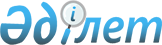 О бюджете сельских округов района Тереңкөл на 2022 - 2024 годыРешение маслихата района Тереңкөл Павлодарской области от 29 декабря 2021 года № 1/15.
      Сноска. Вводится в действие с 01.01.2022 в соответствии с пунктом 17 настоящего решения.
      В соответствии с пунктом 2 статьи 75 Бюджетного кодекса Республики Казахстан, подпунктом 1) пункта 1 статьи 6 Закона Республики Казахстан "О местном государственном управлении и самоуправлении в Республике Казахстан", маслихат района Тереңкөл РЕШИЛ:
      1. Утвердить бюджет Байконысского сельского округа на 2022-2024 годы согласно приложениям 1, 2 и 3 соответственно, в том числе на 2022 год в следующих объемах:
      1) доходы – 48 305 тысяч тенге, в том числе:
      налоговые поступления – 2 585 тысяч тенге;
      неналоговые поступления – 93 тысячи тенге;
      поступления трансфертов – 45 627 тысяч тенге;
      2) затраты – 48 326 тысяч тенге;
      3) чистое бюджетное кредитование – равно нулю; 
      4) сальдо по операциям с финансовыми активами – равно нулю;
      5) дефицит (профицит) бюджета – - 21 тысяча тенге;
      6) финансирование дефицита (использование профицита) бюджета – 21 тысяча тенге.
      Сноска. Пункт 1 - в редакции решения маслихата района Тереңкөл Павлодарской области 16.11.2022 № 1/30 (вводится в действие с 01.01.2022).


      2. Утвердить бюджет Берегового сельского округа на 2022-2024 годы согласно приложениям 4, 5 и 6 соответственно, в том числе на 2022 год в следующих объемах:
      1) доходы – 134 376 тысяч тенге, в том числе:
      налоговые поступления – 4 553 тысячи тенге;
      неналоговые поступления – 63 тысячи тенге;
      поступления от продажи основного капитала – 70 тысяч тенге;
      поступления трансфертов – 129 690 тысяч тенге;
      2) затраты – 135 712 тысяч тенге;
      3) чистое бюджетное кредитование – равно нулю;
      4) сальдо по операциям с финансовыми активами – равно нулю;
      5) дефицит (профицит) бюджета – -1 336 тысяч тенге;
      6) финансирование дефицита (использование профицита) бюджета – 1 336 тысяч тенге.
      Сноска. Пункт 2 - в редакции решения маслихата района Тереңкөл Павлодарской области от 16.11.2022 № 1/30 (вводится в действие с 01.01.2022).


      3. Утвердить бюджет Бобровского сельского округа на 2022-2024 годы согласно приложениям 7, 8 и 9 соответственно, в том числе на 2022 год в следующих объемах:
      1) доходы – 89 778 тысяч тенге, в том числе:
      налоговые поступления – 3 270 тысяч тенге;
      поступления трансфертов – 86 508 тысяч тенге;
      2) затраты – 90 250 тысяч тенге;
      3) чистое бюджетное кредитование – равно нулю;
      4) сальдо по операциям с финансовыми активами – равно нулю;
      5) дефицит (профицит) бюджета – - 472 тысячи тенге;
      6) финансирование дефицита (использование профицита) бюджета – 472 тысячи тенге.
      Сноска. Пункт 3 - в редакции решения маслихата района Тереңкөл Павлодарской области 16.11.2022 № 1/30 (вводится в действие с 01.01.2022).


      4. Утвердить бюджет Верненского сельского округа на 2022-2024 годы согласно приложениям 10, 11 и 12 соответственно, в том числе на 2022 год в следующих объемах:
      1) доходы – 116 617 тысяч тенге, в том числе:
      налоговые поступления – 3 161 тысяча тенге;
      поступления от продажи основного капитала – 424 тысячи тенге;
      поступления трансфертов – 113 032 тысячи тенге;
      2) затраты – 117 138 тысяч тенге;
      3) чистое бюджетное кредитование – равно нулю;
      4) сальдо по операциям с финансовыми активами – равно нулю;
      5) дефицит (профицит) бюджета – - 521 тысяча тенге;
      6) финансирование дефицита (использование профицита) бюджета – 521 тысяча тенге.
      Сноска. Пункт 4 - в редакции решения маслихата района Тереңкөл Павлодарской области 16.11.2022 № 1/30 (вводится в действие с 01.01.2022).


      5. Утвердить бюджет Воскресенского сельского округа на 2022-2024 годы согласно приложениям 13, 14 и 15 соответственно, в том числе на 2022 год в следующих объемах:
      1) доходы – 55 131 тысяча тенге, в том числе:
      налоговые поступления – 3 877 тысяч тенге;
      неналоговые поступления – 42 тысячи тенге;
      поступления трансфертов – 51 212 тысяч тенге;
      2) затраты – 55 357 тысяч тенге;
      3) чистое бюджетное кредитование – равно нулю;
      4) сальдо по операциям с финансовыми активами – равно нулю;
      5) дефицит (профицит) бюджета – - 226 тысяч тенге;
      6) финансирование дефицита (использование профицита) бюджета – 226 тысяч тенге.
      Сноска. Пункт 5 - в редакции решения маслихата района Тереңкөл Павлодарской области 16.11.2022 № 1/30 (вводится в действие с 01.01.2022).


      6. Утвердить бюджет Жанакурлысского сельского округа на 2022-2024 годы согласно приложениям 16, 17 и 18 соответственно, в том числе на 2022 год в следующих объемах:
      1) доходы – 43 611 тысяч тенге, в том числе:
      налоговые поступления – 4 315 тысяч тенге;
      неналоговые поступления – 94 тысячи тенге;
      поступлениям трансфертов – 39 202 тысячи тенге;
      2) затраты – 43 782 тысячи тенге;
      3) чистое бюджетное кредитование – равно нулю;
      4) сальдо по операциям с финансовыми активами – равно нулю;
      5) дефицит (профицит) бюджета – - 171 тысяча тенге;
      6) финансирование дефицита (использование профицита) бюджета – 171 тысяча тенге.
      Сноска. Пункт 6 - в редакции решения маслихата района Тереңкөл Павлодарской области 16.11.2022 № 1/30 (вводится в действие с 01.01.2022).


      7. Утвердить бюджет Ивановского сельского округа на 2022-2024 годы согласно приложениям 19, 20 и 21 соответственно, в том числе на 2022 год в следующих объемах:
      1) доходы – 37 283 тысячи тенге, в том числе:
      налоговые поступления – 1 776 тысяч тенге;
      неналоговые поступления – 140 тысяч тенге;
      поступления трансфертов – 35 367 тысяч тенге;
      2) затраты – 37 471 тысяча тенге;
      3) чистое бюджетное кредитование – равно нулю;
      4) сальдо по операциям с финансовыми активами – равно нулю;
      5) дефицит (профицит) бюджета – - 188 тысяч тенге;
      6) финансирование дефицита (использование профицита) бюджета – 188 тысяч тенге.
      Сноска. Пункт 7 - в редакции решения маслихата района Тереңкөл Павлодарской области 16.11.2022 № 1/30 (вводится в действие с 01.01.2022).


      8. Утвердить бюджет Калиновского сельского округа на 2022-2024 годы согласно приложениям 22, 23 и 24 соответственно, в том числе на 2022 год в следующих объемах:
      1) доходы – 33 345 тысяч тенге, в том числе:
      налоговые поступления – 2 314 тысяч тенге;
      неналоговые поступления – 98 тысяч тенге;
      поступления от продажи основного капитала – 218 тысяч тенге;
      поступления трансфертов – 30 715 тысяч тенге;
      2) затраты – 33 868 тысяч тенге;
      3) чистое бюджетное кредитование – равно нулю;
      4) сальдо по операциям с финансовыми активами – равно нулю;
      5) дефицит (профицит) бюджета – - 523 тысячи тенге;
      6) финансирование дефицита (использование профицита) бюджета – 523 тысячи тенге.
      Сноска. Пункт 8 - в редакции решения маслихата района Тереңкөл Павлодарской области от 22.04.2022 № 1/21 (вводится в действие с 01.01.2022).


      9. Утвердить бюджет Октябрьского сельского округа на 2022-2024 годы согласно приложениям 25, 26 и 27 соответственно, в том числе на 2022 год в следующих объемах:
      1) доходы – 37 057 тысяч тенге, в том числе:
      налоговые поступления – 4 943 тысячи тенге; 
      поступления трансфертов – 32 114 тысяч тенге;
      2) затраты – 38 674 тысячи тенге; 
      3) чистое бюджетное кредитование – равно нулю; 
      4) сальдо по операциям с финансовыми активами – равно нулю;
      5) дефицит (профицит) бюджета – - 1 617 тысяч тенге;
      6) финансирование дефицита (использование профицита) бюджета – 1 617 тысяч тенге..
      Сноска. Пункт 9 - в редакции решения маслихата района Тереңкөл Павлодарской области 16.11.2022 № 1/30 (вводится в действие с 01.01.2022).


      10. Утвердить бюджет Песчанского сельского округа на 2022-2024 годы согласно приложениям 28, 29 и 30 соответственно, в том числе на 2022 год в следующих объемах:
      1) доходы – 130 788 тысяч тенге, в том числе:
      налоговые поступления – 8 629 тысяч тенге;
      поступления от продажи основного капитала – 444 тысячи тенге;
      поступления трансфертов – 121 715 тысяч тенге;
      2) затраты – 131 927 тысяч тенге;
      3) чистое бюджетное кредитование – равно нулю;
      4) сальдо по операциям с финансовыми активами – равно нулю;
      5) дефицит (профицит) бюджета – - 1 139 тысяч тенге;
      6) финансирование дефицита (использование профицита) бюджета – 1 139 тысяч тенге.
      Сноска. Пункт 10 - в редакции решения маслихата района Тереңкөл Павлодарской области 16.11.2022 № 1/30 (вводится в действие с 01.01.2022).


      11. Утвердить бюджет Теренкольского сельского округа на 2022-2024 годы согласно приложениям 31, 32 и 33 соответственно, в том числе на 2022 год в следующих объемах:
      1) доходы – 237 848 тысяч тенге, в том числе:
      налоговые поступления – 43 700 тысяч тенге;
      неналоговые поступления – 4 047 тысяч тенге;
      поступления от продажи основного капитала – 1 608 тысяч тенге;
      поступления трансфертов – 188 493 тысячи тенге;
      2) затраты – 244 517 тысяч тенге;
      3) чистое бюджетное кредитование – равно нулю; 
      4) сальдо по операциям с финансовыми активами – равно нулю;
      5) дефицит (профицит) бюджета – - 6 669 тысяч тенге;
      6) финансирование дефицита (использование профицита) бюджета – 6 669 тысяч тенге.
      Сноска. Пункт 11 - в редакции решения маслихата района Тереңкөл Павлодарской области 16.11.2022 № 1/30 (вводится в действие с 01.01.2022).


      12. Утвердить бюджет Федоровского сельского округа на 2022-2024 годы согласно приложениям 34, 35 и 36 соответственно, в том числе на 2022 год в следующих объемах:
      1) доходы – 35 860 тысяч тенге, в том числе:
      налоговые поступления – 3 774 тысячи тенге;
      неналоговые поступления – 68 тысяч тенге;
      поступления трансфертов – 32 018 тысяч тенге;
      2) затраты – 36 211 тысяч тенге;
      3) чистое бюджетное кредитование – равно нулю;
      4) сальдо по операциям с финансовыми активами – равно нулю;
      5) дефицит (профицит) бюджета – - 351 тысяча тенге;
      6) финансирование дефицита (использование профицита) бюджета – 351 тысяча тенге.
      Сноска. Пункт 12 - в редакции решения маслихата района Тереңкөл Павлодарской области 16.11.2022 № 1/30 (вводится в действие с 01.01.2022).


      13. Учесть в бюджете сельских округов на 2022 год объемы субвенций, передаваемых из районного бюджета в бюджеты сельских округов в общей сумме 489 302 тысячи тенге:
      Байконысский сельский округ 36 939 тысяч тенге;
      Береговой сельский округ 34 836 тысяч тенге;
      Бобровский сельский округ 31 651 тысяча тенге;
      Верненский сельский округ 28 157 тысяч тенге;
      Воскресенский сельский округ 34 193 тысяч тенге;
      Жанакурлысский сельский округ 34 337 тысяч тенге;
      Ивановский сельский округ 34 330 тысяч тенге;
      Калиновский сельский округ 29 819 тысяч тенге;
      Октябрьский сельский округ 28 125 тысяч тенге;
      Песчанский сельский округ 71 134 тысячи тенге;
      Теренкольский сельский округ 96 196 тысяч тенге;
      Федоровский сельский округ 29 585 тысячи тенге.
      14. Учесть в бюджете сельских округов на 2023 год объемы субвенций, передаваемых из районного бюджета в бюджеты сельских округов в общей сумме 404 659 тысяч тенге:
      Байконысский сельский округ 30 832 тысячи тенге;
      Береговой сельский округ 30 399 тысяч тенге;
      Бобровский сельский округ 27 608 тысяч тенге;
      Верненский сельский округ 24 861 тысяча тенге;
      Воскресенский сельский округ 31 455 тысяч тенге;
      Жанакурлысский сельский округ 32 056 тысяч тенге;
      Ивановский сельский округ 29 814 тысяч тенге;
      Калиновский сельский округ 27 416 тысяч тенге;
      Октябрьский сельский округ 25 248 тысяч тенге;
      Песчанский сельский округ 62 729 тысяч тенге;
      Теренкольский сельский округ 54 374 тысяч тенге;
      Федоровский сельский округ 27 867 тысяч тенге.
      15. Учесть в бюджете сельских округов на 2024 год объемы субвенций, передаваемых из районного бюджета в бюджеты сельских округов в общей сумме 407 524 тысячи тенге:
      Байконысский сельский округ 30 994 тысячи тенге;
      Береговой сельский округ 30 480 тысяч тенге;
      Бобровский сельский округ 27 639 тысяч тенге;
      Верненский сельский округ 24 876 тысяч тенге;
      Воскресенский сельский округ 31 718 тысяч тенге;
      Жанакурлысский сельский округ 32 357 тысяч тенге;
      Ивановский сельский округ 29 987 тысяч тенге;
      Калиновский сельский округ 27 520 тысяч тенге;
      Октябрьский сельский округ 25 198 тысяч тенге;
      Песчанский сельский округ 63 131 тысяча тенге;
      Теренкольский сельский округ 55 675 тысяч тенге;
      Федоровский сельский округ 27 949 тысяч тенге.
      16. Учесть целевые текущие трансферты на 2022 год в бюджете сельских округов в следующих размерах:
      255 177 тысяч тенге – на реализацию мероприятий по инженерной инфраструктуре в сельских населенных пунктах в рамках проекта "Ауыл - Ел бесігі";
      6 362 тысячи тенге – на капитальный ремонт административного здания в селе Байконыс;
      1 660 тысяч тенге – на установление доплат к должностному окладу за особые условия труда в организациях культуры и архивных учреждениях управленческому и основному персоналу государственных организаций культуры и архивных учреждений;
      17 642 тысячи тенге – на повышение заработной платы отдельных категорий гражданских служащих, работников организаций, содержащихся за счет средств государственного бюджета, работников казенных предприятий;
      54 329 тысяч тенге – на проведение работ по благоустройству сельских населенных пунктов;
      15 355 тысяч тенге – на освещение улиц сельских населенных пунктов;
      903 тысячи тенге – на функционирование автомобильных дорог сельских населенных пунктов;
      59 043 тысячи тенге – на проведение капитального, среднего и текущего ремонтов улиц населенных пунктов;
      100 тысяч тенге – на обеспечение санитарии сельских населенных пунктов;
      1 456 тысяч тенге – на проведение ремонта объектов культуры сельских населенных пунктов;
      871 тысяча тенге – на капитальные расходы сельских населенных пунктов;
      4 035 тысяч тенге – на текущие расходы государственных органов;
      400 тысяч тенге – на капитальные расходы государственного органа.
      Сноска. Пункт 16 - в редакции решения маслихата района Тереңкөл Павлодарской области 16.11.2022 № 1/30 (вводится в действие с 01.01.2022).


      17. Настоящее решение вводится в действие с 1 января 2022 года.
      Секретарь маслихата района Тереңкөл       С. Баяндинов Бюджет Байконысского сельского округа на 2022 год
      Сноска. Приложение 1 - в редакции решения маслихата района Тереңкөл Павлодарской области 16.11.2022 № 1/30 (вводится в действие с 01.01.2022). Бюджет Байконысского сельского округа на 2023 год Бюджет Байконысского сельского округа на 2024 год Бюджет Берегового сельского округа на 2022 год
      Сноска. Приложение 4 - в редакции решения маслихата района Тереңкөл Павлодарской области 16.11.2022 № 1/30 (вводится в действие с 01.01.2022). Бюджет Берегового сельского округа на 2023 год Бюджет Берегового сельского округа на 2024 год Бюджет Бобровского сельского округа на 2022 год
      Сноска. Приложение 7 - в редакции решения маслихата района Тереңкөл Павлодарской области 16.11.2022 № 1/30 (вводится в действие с 01.01.2022). Бюджет Бобровского сельского округа на 2023 год Бюджет Бобровского сельского округа на 2024 год Бюджет Верненского сельского округа на 2022 год
      Сноска. Приложение 10 - в редакции решения маслихата района Тереңкөл Павлодарской области 16.11.2022 № 1/30 (вводится в действие с 01.01.2022). Бюджет Верненского сельского округа на 2023год Бюджет Верненского сельского округа на 2024 год Бюджет Воскресенского сельского округа на 2022 год
      Сноска. Приложение 13 - в редакции решения маслихата района Тереңкөл Павлодарской области 16.11.2022 № 1/30 (вводится в действие с 01.01.2022). Бюджет Воскресенского сельского округа на 2023 год Бюджет Воскресенского сельского округа на 2024 год Бюджет Жанакурлысского сельского округа на 2022 год
      Сноска. Приложение 16 - в редакции решения маслихата района Тереңкөл Павлодарской области 16.11.2022 № 1/30 (вводится в действие с 01.01.2022). Бюджет Жанакурлысского сельского округа на 2023 год Бюджет Жанакурлысского сельского округа на 2024 год Бюджет Ивановского сельского округа на 2022 год
      Сноска. Приложение 19 - в редакции решения маслихата района Тереңкөл Павлодарской области 16.11.2022 № 1/30 (вводится в действие с 01.01.2022). Бюджет Ивановского сельского округа на 2023 год Бюджет Ивановского сельского округа на 2024 год Бюджет Калиновского сельского округа на 2022 год
      Сноска. Приложение 22 - в редакции решения маслихата района Тереңкөл Павлодарской области 16.11.2022 № 1/30 (вводится в действие с 01.01.2022). Бюджет Калиновского сельского округа на 2023 год Бюджет Калиновского сельского округа на 2024 год Бюджет Октябрьского сельского округа на 2022 год
      Сноска. Приложение 25 - в редакции решения маслихата района Тереңкөл Павлодарской области 16.11.2022 № 1/30 (вводится в действие с 01.01.2022). Бюджет Октябрьского сельского округа на 2023 год Бюджет Октябрьского сельского округа на 2024 год Бюджет Песчанского сельского округа на 2022 год
      Сноска. Приложение 28 - в редакции решения маслихата района Тереңкөл Павлодарской области 16.11.2022 № 1/30 (вводится в действие с 01.01.2022). Бюджет Песчанского сельского округа на 2023 год Бюджет Песчанского сельского округа на 2024 год Бюджет Теренкольского сельского округа на 2022 год
      Сноска. Приложение 31 - в редакции решения маслихата района Тереңкөл Павлодарской области 16.11.2022 № 1/30 (вводится в действие с 01.01.2022). Бюджет Теренкольского сельского округа на 2023 год Бюджет Теренкольского сельского округа на 2024 год Бюджет Федоровского сельского округа на 2022 год
      Сноска. Приложение 34 - в редакции решения маслихата района Тереңкөл Павлодарской области 16.11.2022 № 1/30 (вводится в действие с 01.01.2022). Бюджет Федоровского сельского округа на 2023 год Бюджет Федоровского сельского округа на 2024 год
					© 2012. РГП на ПХВ «Институт законодательства и правовой информации Республики Казахстан» Министерства юстиции Республики Казахстан
				Приложение 1
к решению Маслихата
района Тереңкөл от
29 декабря 2021 года
№ 1/15
Категория
Категория
Категория
Категория
Сумма
(тысяч тенге)
Класс
Класс
Класс
Сумма
(тысяч тенге)
Подкласс
Подкласс
Сумма
(тысяч тенге)
Наименование
Сумма
(тысяч тенге)
1
2
3
4
5
1. Доходы
48 305
1
Налоговые поступления
2 585
01
Подоходный налог 
2
2
Индивидуальный подоходный налог
2
04
Налоги на собственность
2 519
1
Налоги на имущество
116
3
Земельный налог
123
4
Налог на транспортные средства
2 273
5
Единый земельный налог
7
05
Внутренние налоги на товары, работы и услуги
64
3
Поступления за использование природных и других ресурсов
64
2
Неналоговые поступления
93
01
Доходы от государственной собственности
93
5
Доходы от аренды имущества, находящегося в государственной собственности
93
4
Поступления трансфертов
45 627
02
Трансферты из вышестоящих органов государственного управления
45 627
3
Трансферты из районного (города областного значения) бюджета
45 627
Функциональная группа
Функциональная группа
Функциональная группа
Функциональная группа
Функциональная группа
Сумма 
(тысяч тенге)
Функциональная подгруппа
Функциональная подгруппа
Функциональная подгруппа
Функциональная подгруппа
Сумма 
(тысяч тенге)
Администратор бюджетных программ
Администратор бюджетных программ
Администратор бюджетных программ
Сумма 
(тысяч тенге)
Программа
Программа
Сумма 
(тысяч тенге)
Наименование
Сумма 
(тысяч тенге)
1
2
3
4
5
6
2. Затраты
48 326
01
Государственные услуги общего характера
38 642
1
Представительные, исполнительные и другие органы, выполняющие общие функции государственного управления
38 642
124
Аппарат акима города районного значения, села, поселка, сельского округа
38 642
001
Услуги по обеспечению деятельности акима города районного значения, села, поселка, сельского округа
32 280
022
Капитальные расходы государственного органа
6 362
07
Жилищно-коммунальное хозяйство
8 283
3
Благоустройство населенных пунктов
8 283
124
Аппарат акима города районного значения, села, поселка, сельского округа
8 283
008
Освещение улиц населенных пунктов
2 872
009
Обеспечение санитарии населенных пунктов
1 200
011
Благоустройство и озеленение населенных пунктов
4 211
12
Транспорт и коммуникации
1 400
1
Автомобильный транспорт
1 400
124
Аппарат акима города районного значения, села, поселка, сельского округа
1 400
013
Обеспечение функционирования автомобильных дорог в городах районного значения, селах, поселках, сельских округах
1 400
15
Трансферты
1
1
Трансферты
1
124
Аппарат акима города районного значения, села, поселка, сельского округа
1
048
Возврат неиспользованных (недоиспользованных) целевых трансфертов
1
3. Чистое бюджетное кредитование
0
4. Сальдо по операциям с финансовыми активами
0
5. Дефицит (профицит) бюджета
-21
6. Финансирование дефицита (использование профицита) бюджета
21Приложение 2
к решению Маслихата
района Тереңкөл
от 29 декабря 2021 года
№ 1/15
Категория
Категория
Категория
Категория
Сумма
(тысяч тенге)
Класс
Класс
Класс
Сумма
(тысяч тенге)
Подкласс
Подкласс
Сумма
(тысяч тенге)
Наименование
Сумма
(тысяч тенге)
1
2
3
4
5
1. Доходы
34 968
1
Налоговые поступления
4 026
01
Подоходный налог
455
2
Индивидуальный подоходный налог
455
04
Налоги на собственность
3 434
1
Налоги на имущество
119
3
Земельный налог
311
4
Налог на транспортные средства
2 079
5
Единый земельный налог
925
05
Внутренние налоги на товары, работы и услуги
137
3
Поступления за использование природных и других ресурсов
137
2
Неналоговые поступления
110
01
Доходы от государственной собственности
110
5
Доходы от аренды имущества, находящегося в государственной собственности
110
4
Поступления трансфертов
30 832
02
Трансферты из вышестоящих органов государственного управления
30 832
3
Трансферты из районного (города областного значения) бюджета
30 832
Функциональная группа
Функциональная группа
Функциональная группа
Функциональная группа
Функциональная группа
Сумма 
(тысяч тенге)
Функциональная подгруппа
Функциональная подгруппа
Функциональная подгруппа
Функциональная подгруппа
Сумма 
(тысяч тенге)
Администратор бюджетных программ
Администратор бюджетных программ
Администратор бюджетных программ
Сумма 
(тысяч тенге)
Программа
Программа
Сумма 
(тысяч тенге)
Наименование
Сумма 
(тысяч тенге)
1
2
3
4
5
6
2. Затраты
34 968
01
Государственные услуги общего характера
31 747
1
Представительные, исполнительные и другие органы, выполняющие общие функции государственного управления
31 747
124
Аппарат акима города районного значения, села, поселка, сельского округа
31 747
001
Услуги по обеспечению деятельности акима города районного значения, села, поселка, сельского округа
31 747
07
Жилищно-коммунальное хозяйство
2 625
3
Благоустройство населенных пунктов
2 625
124
Аппарат акима города районного значения, села, поселка, сельского округа
2 625
008
Освещение улиц населенных пунктов
2 259
009
Обеспечение санитарии населенных пунктов
110
011
Благоустройство и озеленение населенных пунктов
256
12
Транспорт и коммуникации
596
1
Автомобильный транспорт
596
124
Аппарат акима города районного значения, села, поселка, сельского округа
596
013
Обеспечение функционирования автомобильных дорог в городах районного значения, селах, поселках, сельских округах
596
3. Чистое бюджетное кредитование
0
4..Сальдо по операциям с финансовыми активами
0
5. Дефицит (профицит) бюджета
0
6..Финансирование дефицита (использование профицита) бюджета
0Приложение 3
к решению маслихата
района Тереңкөл
от 29 декабря 2021 года
№ 1/15
Категория
Категория
Категория
Категория
Сумма
(тысяч тенге)
Класс
Класс
Класс
Сумма
(тысяч тенге)
Подкласс
Подкласс
Сумма
(тысяч тенге)
Наименование
Сумма
(тысяч тенге)
1
2
3
4
5
1. Доходы
35 330
1
Налоговые поступления
4 220
01
Подоходный налог
478
2
Индивидуальный подоходный налог
478
04
Налоги на собственность
3 599
1
Налоги на имущество
125
3
Земельный налог
320
4
Налог на транспортные средства
2 183
5
Единый земельный налог
971
05
Внутренние налоги на товары, работы и услуги
143
3
Поступления за использование природных и других ресурсов
143
2
Неналоговые поступления
116
01
Доходы от государственной собственности
116
5
Доходы от аренды имущества, находящегося в государственной собственности
116
4
Поступления трансфертов
30 994
02
Трансферты из вышестоящих органов государственного управления
30 994
3
Трансферты из районного (города областного значения) бюджета
30 994
Функциональная группа
Функциональная группа
Функциональная группа
Функциональная группа
Функциональная группа
Сумма 
(тысяч тенге)
Функциональная подгруппа
Функциональная подгруппа
Функциональная подгруппа
Функциональная подгруппа
Сумма 
(тысяч тенге)
Администратор бюджетных программ
Администратор бюджетных программ
Администратор бюджетных программ
Сумма 
(тысяч тенге)
Программа
Программа
Сумма 
(тысяч тенге)
Наименование
Сумма 
(тысяч тенге)
1
2
3
4
5
6
2. Затраты
35 330
01
Государственные услуги общего характера
31 943
1
Представительные, исполнительные и другие органы, выполняющие общие функции государственного управления
31 943
124
Аппарат акима города районного значения, села, поселка, сельского округа
31 943
001
Услуги по обеспечению деятельности акима города районного значения, села, поселка, сельского округа
31 943
07
Жилищно-коммунальное хозяйство
2 761
3
Благоустройство населенных пунктов
2 761
124
Аппарат акима города районного значения, села, поселка, сельского округа
2 761
008
Освещение улиц населенных пунктов
2 372
009
Обеспечение санитарии населенных пунктов
116
011
Благоустройство и озеленение населенных пунктов
273
12
Транспорт и коммуникации
626
1
Автомобильный транспорт
626
124
Аппарат акима города районного значения, села, поселка, сельского округа
626
013
Обеспечение функционирования автомобильных дорог в городах районного значения, селах, поселках, сельских округах
626
3. Чистое бюджетное кредитование
0
4..Сальдо по операциям с финансовыми активами
0
5. Дефицит (профицит) бюджета
0
6..Финансирование дефицита (использование профицита) бюджета
0Приложение 4
к решению маслихата
района Тереңкөл
от 29 декабря 2021 года
№ 1/15
Категория
Категория
Категория
Категория
Сумма
(тысяч тенге)
Класс
Класс
Класс
Сумма
(тысяч тенге)
Подкласс
Подкласс
Сумма
(тысяч тенге)
Наименование
Сумма
(тысяч тенге)
1
2
3
4
5
1. Доходы
134 376
1
Налоговые поступления
4 553
04
Налоги на собственность
4 389
1
Налоги на имущество
271
4
Налог на транспортные средства
4 115
5
Единый земельный налог
3
05
Внутренние налоги на товары, работы и услуги
164
3
Поступления за использование природных и других ресурсов
164
2
Неналоговые поступления
63
01
Доходы от государственной собственности
63
5
Доходы от аренды имущества, находящегося в государственной собственности
63
3
Поступления от продажи основного капитала
70
03
Продажа земли и нематериальных активов
70
2
Продажа нематериальных активов
70
4
Поступления трансфертов
129 690
02
Трансферты из вышестоящих органов государственного управления
129 690
3
Трансферты из районного (города областного значения) бюджета
129 690
Функциональная группа
Функциональная группа
Функциональная группа
Функциональная группа
Функциональная группа
Сумма 
(тысяч тенге)
Функциональная подгруппа
Функциональная подгруппа
Функциональная подгруппа
Функциональная подгруппа
Сумма 
(тысяч тенге)
Администратор бюджетных программ
Администратор бюджетных программ
Администратор бюджетных программ
Сумма 
(тысяч тенге)
Программа
Программа
Сумма 
(тысяч тенге)
Наименование
Сумма 
(тысяч тенге)
1
2
3
4
5
6
2. Затраты
135 712
01
Государственные услуги общего характера
35 548
1
Представительные, исполнительные и другие органы, выполняющие общие функции государственного управления
35 548
124
Аппарат акима города районного значения, села, поселка, сельского округа
35 548
001
Услуги по обеспечению деятельности акима города районного значения, села, поселка, сельского округа
35 245
022
Капитальные расходы государственного органа
303
07
Жилищно-коммунальное хозяйство
5 385
3
Благоустройство населенных пунктов
5 385
124
Аппарат акима города районного значения, села, поселка, сельского округа
5 385
008
Освещение улиц населенных пунктов
1 001
009
Обеспечение санитарии населенных пунктов
1 469
011
Благоустройство и озеленение населенных пунктов
2 915
12
Транспорт и коммуникации
1 800
1
Автомобильный транспорт
1 800
124
Аппарат акима города районного значения, села, поселка, сельского округа
1 800
013
Обеспечение функционирования автомобильных дорог в городах районного значения, селах, поселках, сельских округах
1 800
13
Прочие
92 977
9
Прочие
92 977
124
Аппарат акима города районного значения, села, поселка, сельского округа
92 977
057
Реализация мероприятий по социальной и инженерной инфраструктуре в сельских населенных пунктах в рамках проекта "Ауыл-Ел бесігі"
92 977
15
Трансферты
2
1
Трансферты
2
124
Аппарат акима города районного значения, села, поселка, сельского округа
2
044
Возврат сумм неиспользованных (недоиспользованных) целевых трансфертов, выделенных из республиканского бюджета за счет целевого трансферта из Национального фонда Республики Казахстан
1
1
2
3
4
5
6
048
Возврат неиспользованных (недоиспользованных) целевых трансфертов
1
3. Чистое бюджетное кредитование
0
4. Сальдо по операциям с финансовыми активами
0
5. Дефицит (профицит) бюджета
- 1 336
6. Финансирование дефицита (использование профицита) бюджета
1 336Приложение 5
к решению маслихата
района Тереңкөл
от 29 декабря 2021 года
№ 1/15
Категория
Категория
Категория
Категория
Сумма
(тысяч тенге)
Класс
Класс
Класс
Сумма
(тысяч тенге)
Подкласс
Подкласс
Сумма
(тысяч тенге)
Наименование
Сумма
(тысяч тенге)
1
2
3
4
5
1. Доходы
36 017
1
Налоговые поступления
5 408
01
Подоходный налог
938
2
Индивидуальный подоходный налог
938
04
Налоги на собственность
3 834
1
Налоги на имущество
292
3
Земельный налог
231
4
Налог на транспортные средства
2 509
5
Единый земельный налог
802
05
Внутренние налоги на товары, работы и услуги
636
3
Поступления за использование природных и других ресурсов
636
2
Неналоговые поступления
140
01
Доходы от государственной собственности
140
5
Доходы от аренды имущества, находящегося в государственной собственности
140
3
Поступления от продажи основного капитала
70
03
Продажа земли и нематериальных активов
70
2
Продажа нематериальных активов
70
4
Поступления трансфертов
30 399
02
Трансферты из вышестоящих органов государственного управления
30 399
3
Трансферты из районного (города областного значения) бюджета
30 399
Функциональная группа
Функциональная группа
Функциональная группа
Функциональная группа
Функциональная группа
Сумма 
(тысяч тенге)
Функциональная подгруппа
Функциональная подгруппа
Функциональная подгруппа
Функциональная подгруппа
Сумма 
(тысяч тенге)
Администратор бюджетных программ
Администратор бюджетных программ
Администратор бюджетных программ
Сумма 
(тысяч тенге)
Программа
Программа
Сумма 
(тысяч тенге)
Наименование
Сумма 
(тысяч тенге)
1
2
3
4
5
6
2. Затраты
36 017
01
Государственные услуги общего характера
32 958
1
Представительные, исполнительные и другие органы, выполняющие общие функции государственного управления
32 958
124
Аппарат акима города районного значения, села, поселка, сельского округа
32 958
001
Услуги по обеспечению деятельности акима города районного значения, села, поселка, сельского округа
32 958
07
Жилищно-коммунальное хозяйство
2 510
3
Благоустройство населенных пунктов
2 510
124
Аппарат акима города районного значения, села, поселка, сельского округа
2 510
008
Освещение улиц населенных пунктов
2 087
009
Обеспечение санитарии населенных пунктов
110
011
Благоустройство и озеленение населенных пунктов
313
12
Транспорт и коммуникации
549
1
Автомобильный транспорт
549
124
Аппарат акима города районного значения, села, поселка, сельского округа
549
013
Обеспечение функционирования автомобильных дорог в городах районного значения, селах, поселках, сельских округах
549
3. Чистое бюджетное кредитование
0
4..Сальдо по операциям с финансовыми активами
0
5. Дефицит (профицит) бюджета
0
6..Финансирование дефицита (использование профицита) бюджета
0Приложение 6
к решению маслихата
района Тереңкөл
от 29 декабря 2021 года
№ 1/15
Категория
Категория
Категория
Категория
Сумма
(тысяч тенге)
Класс
Класс
Класс
Сумма
(тысяч тенге)
Подкласс
Подкласс
Сумма
(тысяч тенге)
Наименование
Сумма
(тысяч тенге)
1
2
3
4
5
1. Доходы
36 365
1
Налоговые поступления
5 668
01
Подоходный налог
985
2
Индивидуальный подоходный налог
985
04
Налоги на собственность
4 021
1
Налоги на имущество
307
3
Земельный налог
238
4
Налог на транспортные средства
2 634
5
Единый земельный налог
842
05
Внутренние налоги на товары, работы и услуги
662
3
Поступления за использование природных и других ресурсов
662
2
Неналоговые поступления
147
01
Доходы от государственной собственности
147
5
Доходы от аренды имущества, находящегося в государственной собственности
147
3
Поступления от продажи основного капитала
70
03
Продажа земли и нематериальных активов
70
2
Продажа нематериальных активов
70
4
Поступления трансфертов
30 480
02
Трансферты из вышестоящих органов государственного управления
30 480
3
Трансферты из районного (города областного значения) бюджета
30 480
Функциональная группа
Функциональная группа
Функциональная группа
Функциональная группа
Функциональная группа
Сумма 
(тысяч тенге)
Функциональная подгруппа
Функциональная подгруппа
Функциональная подгруппа
Функциональная подгруппа
Сумма 
(тысяч тенге)
Администратор бюджетных программ
Администратор бюджетных программ
Администратор бюджетных программ
Сумма 
(тысяч тенге)
Программа
Программа
Сумма 
(тысяч тенге)
Наименование
Сумма 
(тысяч тенге)
1
2
3
4
5
6
2. Затраты
36 365
01
Государственные услуги общего характера
33 152
1
Представительные, исполнительные и другие органы, выполняющие общие функции государственного управления
33 152
124
Аппарат акима города районного значения, села, поселка, сельского округа
33 152
001
Услуги по обеспечению деятельности акима города районного значения, села, поселка, сельского округа
33 152
07
Жилищно-коммунальное хозяйство
2 637
3
Благоустройство населенных пунктов
2 637
124
Аппарат акима города районного значения, села, поселка, сельского округа
2 637
008
Освещение улиц населенных пунктов
2 191
009
Обеспечение санитарии населенных пунктов
116
011
Благоустройство и озеленение населенных пунктов
330
12
Транспорт и коммуникации
576
1
Автомобильный транспорт
576
124
Аппарат акима города районного значения, села, поселка, сельского округа
576
013
Обеспечение функционирования автомобильных дорог в городах районного значения, селах, поселках, сельских округах
576
3. Чистое бюджетное кредитование
0
4..Сальдо по операциям с финансовыми активами
0
5. Дефицит (профицит) бюджета
0
6..Финансирование дефицита (использование профицита) бюджета
0Приложение 7
к решению маслихата
района Тереңкөл
от 29 декабря 2021 года
№ 1/15
Категория
Категория
Категория
Категория
Сумма
(тысяч тенге)
Класс
Класс
Класс
Сумма
(тысяч тенге)
Подкласс
Подкласс
Сумма
(тысяч тенге)
Наименование
Сумма
(тысяч тенге)
1
2
3
4
5
1. Доходы
89 778
1
Налоговые поступления
3 270
01
Подоходный налог 
47
2
Индивидуальный подоходный налог
47
04
Налоги на собственность
2 908
1
Налоги на имущество
128
3
Земельный налог
4
4
Налог на транспортные средства
2 776
05
Внутренние налоги на товары, работы и услуги
315
3
Поступления за использование природных и других ресурсов
315
4
Поступления трансфертов
86 508
02
Трансферты из вышестоящих органов государственного управления
86 508
3
Трансферты из районного (города областного значения) бюджета
86 508
Функциональная группа
Функциональная группа
Функциональная группа
Функциональная группа
Функциональная группа
Сумма 
(тысяч тенге)
Функциональная подгруппа
Функциональная подгруппа
Функциональная подгруппа
Функциональная подгруппа
Сумма 
(тысяч тенге)
Администратор бюджетных программ
Администратор бюджетных программ
Администратор бюджетных программ
Сумма 
(тысяч тенге)
Программа
Программа
Сумма 
(тысяч тенге)
Наименование
Сумма 
(тысяч тенге)
1
2
3
4
5
6
2. Затраты
90 250
01
Государственные услуги общего характера
31 332
1
Представительные, исполнительные и другие органы, выполняющие общие функции государственного управления
31 332
124
Аппарат акима города районного значения, села, поселка, сельского округа
31 332
001
Услуги по обеспечению деятельности акима города районного значения, села, поселка, сельского округа
31 332
07
Жилищно-коммунальное хозяйство
3 815
3
Благоустройство населенных пунктов
3 815
124
Аппарат акима города районного значения, села, поселка, сельского округа
3 815
008
Освещение улиц населенных пунктов
2 481
009
Обеспечение санитарии населенных пунктов
405
011
Благоустройство и озеленение населенных пунктов
929
12
Транспорт и коммуникации
1 891
1
Автомобильный транспорт
1 891
124
Аппарат акима города районного значения, села, поселка, сельского округа
1 891
013
Обеспечение функционирования автомобильных дорог в городах районного значения, селах, поселках, сельских округах
1 851
045
Капитальный и средний ремонт автомобильных дорог в городах районного значения, селах, поселках, сельских округах
40
13
Прочие
53 190
9
Прочие
53 190
124
Аппарат акима города районного значения, села, поселка, сельского округа
53 190
057
Реализация мероприятий по социальной и инженерной инфраструктуре в сельских населенных пунктах в рамках проекта "Ауыл-Ел бесігі"
53 190
15
Трансферты
22
1
Трансферты
22
124
Аппарат акима города районного значения, села, поселка, сельского округа
22
044
Возврат сумм неиспользованных (недоиспользованных) целевых трансфертов, выделенных из республиканского бюджета за счет целевого трансферта из Национального фонда Республики Казахстан
21
1
2
3
4
5
6
048
Возврат неиспользованных (недоиспользованных) целевых трансфертов
1
3. Чистое бюджетное кредитование
0
4. Сальдо по операциям с финансовыми активами
0
5. Дефицит (профицит) бюджета
- 472
6. Финансирование дефицита (использование профицита) бюджета
472Приложение 8
к решению маслихата
района Тереңкөл
от 29 декабря 2021 года
№ 1/15
Категория
Категория
Категория
Категория
Сумма
(тысяч тенге)
Класс
Класс
Класс
Сумма
(тысяч тенге)
Подкласс
Подкласс
Сумма
(тысяч тенге)
Наименование
Сумма
(тысяч тенге)
1
2
3
4
5
1. Доходы
34 321
1
Налоговые поступления
6 713
01
Подоходный налог
978
2
Индивидуальный подоходный налог
978
04
Налоги на собственность
5 335
1
Налоги на имущество
104
3
Земельный налог
255
4
Налог на транспортные средства
2 168
5
Единый земельный налог
2 808
05
Внутренние налоги на товары, работы и услуги
400
3
Поступления за использование природных и других ресурсов
400
4
Поступления трансфертов
27 608
02
Трансферты из вышестоящих органов государственного управления
27 608
3
Трансферты из районного (города областного значения) бюджета
27 608
Функциональная группа
Функциональная группа
Функциональная группа
Функциональная группа
Функциональная группа
Сумма 
(тысяч тенге)
Функциональная подгруппа
Функциональная подгруппа
Функциональная подгруппа
Функциональная подгруппа
Сумма 
(тысяч тенге)
Администратор бюджетных программ
Администратор бюджетных программ
Администратор бюджетных программ
Сумма 
(тысяч тенге)
Программа
Программа
Сумма 
(тысяч тенге)
Наименование
Сумма 
(тысяч тенге)
1
2
3
4
5
6
2. Затраты
34 321
01
Государственные услуги общего характера
31 253
1
Представительные, исполнительные и другие органы, выполняющие общие функции государственного управления
31 253
124
Аппарат акима города районного значения, села, поселка, сельского округа
31 253
001
Услуги по обеспечению деятельности акима города районного значения, села, поселка, сельского округа
31 253
07
Жилищно-коммунальное хозяйство
2 484
3
Благоустройство населенных пунктов
2 484
124
Аппарат акима города районного значения, села, поселка, сельского округа
2 484
008
Освещение улиц населенных пунктов
2 065
009
Обеспечение санитарии населенных пунктов
110
011
Благоустройство и озеленение населенных пунктов
309
12
Транспорт и коммуникации
584
1
Автомобильный транспорт
584
124
Аппарат акима города районного значения, села, поселка, сельского округа
584
013
Обеспечение функционирования автомобильных дорог в городах районного значения, селах, поселках, сельских округах
584
3. Чистое бюджетное кредитование
0
4..Сальдо по операциям с финансовыми активами
0
5. Дефицит (профицит) бюджета
0
6..Финансирование дефицита (использование профицита) бюджета
0Приложение 9
к решению маслихата
района Тереңкөл
от 29 декабря 2021 года
№ 1/15
Категория
Категория
Категория
Категория
Сумма
(тысяч тенге)
Класс
Класс
Класс
Сумма
(тысяч тенге)
Подкласс
Подкласс
Сумма
(тысяч тенге)
Наименование
Сумма
(тысяч тенге)
1
2
3
4
5
1. Доходы
34 678
1
Налоговые поступления
7 039
01
Подоходный налог
1 027
2
Индивидуальный подоходный налог
1 027
04
Налоги на собственность
5 596
1
Налоги на имущество
109
3
Земельный налог
263
4
Налог на транспортные средства
2 276
5
Единый земельный налог
2 948
05
Внутренние налоги на товары, работы и услуги
416
3
Поступления за использование природных и других ресурсов
416
4
Поступления трансфертов
27 639
02
Трансферты из вышестоящих органов государственного управления
27 639
3
Трансферты из районного (города областного значения) бюджета
27 639
Функциональная группа
Функциональная группа
Функциональная группа
Функциональная группа
Функциональная группа
Сумма 
(тысяч тенге)
Функциональная подгруппа
Функциональная подгруппа
Функциональная подгруппа
Функциональная подгруппа
Сумма 
(тысяч тенге)
Администратор бюджетных программ
Администратор бюджетных программ
Администратор бюджетных программ
Сумма 
(тысяч тенге)
Программа
Программа
Сумма 
(тысяч тенге)
Наименование
Сумма 
(тысяч тенге)
1
2
3
4
5
6
2. Затраты
34 678
01
Государственные услуги общего характера
31 452
1
Представительные, исполнительные и другие органы, выполняющие общие функции государственного управления
31 452
124
Аппарат акима города районного значения, села, поселка, сельского округа
31 452
001
Услуги по обеспечению деятельности акима города районного значения, села, поселка, сельского округа
31 452
07
Жилищно-коммунальное хозяйство
2 612
3
Благоустройство населенных пунктов
2 612
124
Аппарат акима города районного значения, села, поселка, сельского округа
2 612
008
Освещение улиц населенных пунктов
2 168
009
Обеспечение санитарии населенных пунктов
116
011
Благоустройство и озеленение населенных пунктов
328
12
Транспорт и коммуникации
614
1
Автомобильный транспорт
614
124
Аппарат акима города районного значения, села, поселка, сельского округа
614
013
Обеспечение функционирования автомобильных дорог в городах районного значения, селах, поселках, сельских округах
614
3. Чистое бюджетное кредитование
0
4..Сальдо по операциям с финансовыми активами
0
5. Дефицит (профицит) бюджета
0
6..Финансирование дефицита (использование профицита) бюджета
0Приложение 10
к решению маслихата
района Тереңкөл
от 29 декабря 2021 года
№ 1/15
Категория
Категория
Категория
Категория
Сумма
(тысяч тенге)
Класс
Класс
Класс
Сумма
(тысяч тенге)
Подкласс
Подкласс
Сумма
(тысяч тенге)
Наименование
Сумма
(тысяч тенге)
1
2
3
4
5
1. Доходы
116 617
1
Налоговые поступления
3 161
01
Подоходный налог 
854
2
Индивидуальный подоходный налог
854
04
Налоги на собственность
1 985
1
Налоги на имущество
135
3
Земельный налог
13
4
Налог на транспортные средства
1 837
05
Внутренние налоги на товары, работы и услуги
322
3
Поступления за использование природных и других ресурсов
322
3
Поступления от продажи основного капитала
424
03
Продажа земли и нематериальных активов
424
1
Продажа земли
397
2
Продажа нематериальных активов
27
4
Поступления трансфертов
113 032
02
Трансферты из вышестоящих органов государственного управления
113 032
3
Трансферты из районного (города областного значения) бюджета
113 032
Функциональная группа
Функциональная группа
Функциональная группа
Функциональная группа
Функциональная группа
Сумма 
(тысяч тенге)
Функциональная подгруппа
Функциональная подгруппа
Функциональная подгруппа
Функциональная подгруппа
Сумма 
(тысяч тенге)
Администратор бюджетных программ
Администратор бюджетных программ
Администратор бюджетных программ
Сумма 
(тысяч тенге)
Программа
Программа
Сумма 
(тысяч тенге)
Наименование
Сумма 
(тысяч тенге)
1
2
3
4
5
6
2. Затраты
117 138
01
Государственные услуги общего характера
28 450
1
Представительные, исполнительные и другие органы, выполняющие общие функции государственного управления
28 450
124
Аппарат акима города районного значения, села, поселка, сельского округа
28 450
001
Услуги по обеспечению деятельности акима города районного значения, села, поселка, сельского округа
28 050
022
Капитальные расходы государственного органа
400
07
Жилищно-коммунальное хозяйство
3 525
3
Благоустройство населенных пунктов
3 525
124
Аппарат акима города районного значения, села, поселка, сельского округа
3 525
008
Освещение улиц населенных пунктов
1 810
009
Обеспечение санитарии населенных пунктов
1 431
011
Благоустройство и озеленение населенных пунктов
284
12
Транспорт и коммуникации
1 801
1
Автомобильный транспорт
1 801
124
Аппарат акима города районного значения, села, поселка, сельского округа
1 801
013
Обеспечение функционирования автомобильных дорог в городах районного значения, селах, поселках, сельских округах
1 801
13
Прочие
83 361
9
Прочие
83 361
124
Аппарат акима города районного значения, села, поселка, сельского округа
83 361
057
Реализация мероприятий по социальной и инженерной инфраструктуре в сельских населенных пунктах в рамках проекта "Ауыл-Ел бесігі"
83 361
15
Трансферты
1
1
Трансферты
1
124
Аппарат акима города районного значения, села, поселка, сельского округа
1
048
Возврат неиспользованных (недоиспользованных) целевых трансфертов
1
3. Чистое бюджетное кредитование
0
1
2
3
4
5
6
4. Сальдо по операциям с финансовыми активами
0
5. Дефицит (профицит) бюджета
- 521
6. Финансирование дефицита (использование профицита) бюджета
521Приложение 11
к решению маслихата
района Тереңкөл
от 29 декабря 2021 года
№ 1/15
Категория
Категория
Категория
Категория
Сумма
(тысяч тенге)
Класс
Класс
Класс
Сумма
(тысяч тенге)
Подкласс
Подкласс
Сумма
(тысяч тенге)
Наименование
Сумма
(тысяч тенге)
1
2
3
4
5
1. Доходы
30 638
1
Налоговые поступления
5 707
01
Подоходный налог 
932
2
Индивидуальный подоходный налог
932
04
Налоги на собственность
4 356
1
Налоги на имущество
101
3
Земельный налог
133
4
Налог на транспортные средства
2 091
5
Единый земельный налог
2 031
05
Внутренние налоги на товары, работы и услуги
419
03
Поступления за использование природных и других ресурсов
419
2
Неналоговые поступления
70
01
Доходы от государственной собственности
70
5
Доходы от аренды имущества, находящегося в государственной собственности
70
4
Поступления трансфертов
24 861
02
Трансферты из вышестоящих органов государственного управления
24 861
3
Трансферты из районного (города областного значения) бюджета
24 861
Функциональная группа
Функциональная группа
Функциональная группа
Функциональная группа
Функциональная группа
Сумма 
(тысяч тенге)
Функциональная подгруппа
Функциональная подгруппа
Функциональная подгруппа
Функциональная подгруппа
Сумма 
(тысяч тенге)
Администратор бюджетных программ
Администратор бюджетных программ
Администратор бюджетных программ
Сумма 
(тысяч тенге)
Программа
Программа
Сумма 
(тысяч тенге)
Наименование
Сумма 
(тысяч тенге)
1
2
3
4
5
6
2. Затраты
30 638
01
Государственные услуги общего характера
27 874
1
Представительные, исполнительные и другие органы, выполняющие общие функции государственного управления
27 874
124
Аппарат акима города районного значения, села, поселка, сельского округа
27 874
001
Услуги по обеспечению деятельности акима города районного значения, села, поселка, сельского округа
27 874
07
Жилищно-коммунальное хозяйство
2 133
3
Благоустройство населенных пунктов
2 133
124
Аппарат акима города районного значения, села, поселка, сельского округа
2 133
008
Освещение улиц населенных пунктов
1 767
009
Обеспечение санитарии населенных пунктов
110
011
Благоустройство и озеленение населенных пунктов
256
12
Транспорт и коммуникации
631
1
Автомобильный транспорт
631
124
Аппарат акима города районного значения, села, поселка, сельского округа
631
013
Обеспечение функционирования автомобильных дорог в городах районного значения, селах, поселках, сельских округах
631
3. Чистое бюджетное кредитование
0
4..Сальдо по операциям с финансовыми активами
0
5.Дефицит (профицит) бюджета
0
6..Финансирование дефицита (использование профицита) бюджета
0Приложение 12
к решению маслихата
района Тереңкөл
от 29 декабря 2021 года
№ 1/15
Категория
Категория
Категория
Категория
Сумма
(тысяч тенге)
Класс
Класс
Класс
Сумма
(тысяч тенге)
Подкласс
Подкласс
Сумма
(тысяч тенге)
Наименование
Сумма
(тысяч тенге)
1
2
3
4
5
1. Доходы
30 977
1
Налоговые поступления
6 027
01
Подоходный налог 
979
2
Индивидуальный подоходный налог
979
04
Налоги на собственность
4 612
1
Налоги на имущество
107
3
Земельный налог
136
4
Налог на транспортные средства
2 196
5
Единый земельный налог
2 173
05
Внутренние налоги на товары, работы и услуги
436
03
Поступления за использование природных и других ресурсов
436
2
Неналоговые поступления
74
01
Доходы от государственной собственности
74
5
Доходы от аренды имущества, находящегося в государственной собственности
74
4
Поступления трансфертов
24 876
02
Трансферты из вышестоящих органов государственного управления
24 876
3
Трансферты из районного (города областного значения) бюджета
24 876
Функциональная группа
Функциональная группа
Функциональная группа
Функциональная группа
Функциональная группа
Сумма 
(тысяч тенге)
Функциональная подгруппа
Функциональная подгруппа
Функциональная подгруппа
Функциональная подгруппа
Сумма 
(тысяч тенге)
Администратор бюджетных программ
Администратор бюджетных программ
Администратор бюджетных программ
Сумма 
(тысяч тенге)
Программа
Программа
Сумма 
(тысяч тенге)
Наименование
Сумма 
(тысяч тенге)
1
2
3
4
5
6
2. Затраты
30 977
01
Государственные услуги общего характера
28 074
1
Представительные, исполнительные и другие органы, выполняющие общие функции государственного управления
28 074
124
Аппарат акима города районного значения, села, поселка, сельского округа
28 074
001
Услуги по обеспечению деятельности акима города районного значения, села, поселка, сельского округа
28 074
07
Жилищно-коммунальное хозяйство
2 241
3
Благоустройство населенных пунктов
2 241
124
Аппарат акима города районного значения, села, поселка, сельского округа
2 241
008
Освещение улиц населенных пунктов
1 855
009
Обеспечение санитарии населенных пунктов
116
011
Благоустройство и озеленение населенных пунктов
270
12
Транспорт и коммуникации
662
1
Автомобильный транспорт
662
124
Аппарат акима города районного значения, села, поселка, сельского округа
662
013
Обеспечение функционирования автомобильных дорог в городах районного значения, селах, поселках, сельских округах
662
3. Чистое бюджетное кредитование
0
4..Сальдо по операциям с финансовыми активами
0
5.Дефицит (профицит) бюджета
0
6..Финансирование дефицита (использование профицита) бюджета
0Приложение 13
к решению маслихата
района Тереңкөл
от 29 декабря 2021 года
№ 1/15
Категория
Категория
Категория
Категория
Сумма
(тысяч тенге)
Класс
Класс
Класс
Сумма
(тысяч тенге)
Подкласс
Подкласс
Сумма
(тысяч тенге)
Наименование
Сумма
(тысяч тенге)
1
2
3
4
5
1. Доходы
55 131
1
Налоговые поступления
3 877
01
Подоходный налог 
61
2
Индивидуальный подоходный налог
61
04
Налоги на собственность
3 385
1
Налоги на имущество
65
3
Земельный налог
10
4
Налог на транспортные средства
2 212
5
Единый земельный налог
1 098
05
Внутренние налоги на товары, работы и услуги
431
3
Поступления за использование природных и других ресурсов
431
2
Неналоговые поступления
42
01
Доходы от государственной собственности
42
5
Доходы от аренды имущества, находящегося в государственной собственности
42
4
Поступления трансфертов
51 212
02
Трансферты из вышестоящих органов государственного управления
51 212
3
Трансферты из районного (города областного значения) бюджета
51 212
Функциональная группа
Функциональная группа
Функциональная группа
Функциональная группа
Функциональная группа
Сумма 
(тысяч тенге)
Функциональная подгруппа
Функциональная подгруппа
Функциональная подгруппа
Функциональная подгруппа
Сумма 
(тысяч тенге)
Администратор бюджетных программ
Администратор бюджетных программ
Администратор бюджетных программ
Сумма 
(тысяч тенге)
Программа
Программа
Сумма 
(тысяч тенге)
Наименование
Сумма 
(тысяч тенге)
1
2
3
4
5
6
2. Затраты
55 357
01
Государственные услуги общего характера
34 050
1
Представительные, исполнительные и другие органы, выполняющие общие функции государственного управления
34 050
124
Аппарат акима города районного значения, села, поселка, сельского округа
34 050
001
Услуги по обеспечению деятельности акима города районного значения, села, поселка, сельского округа
34 050
07
Жилищно-коммунальное хозяйство
20 043
3
Благоустройство населенных пунктов
20 043
124
Аппарат акима города районного значения, села, поселка, сельского округа
20 043
008
Освещение улиц населенных пунктов
3 020
009
Обеспечение санитарии населенных пунктов
600
011
Благоустройство и озеленение населенных пунктов
16 423
12
Транспорт и коммуникации
1 264
1
Автомобильный транспорт
1 264
124
Аппарат акима города районного значения, села, поселка, сельского округа
1 264
013
Обеспечение функционирования автомобильных дорог в городах районного значения, селах, поселках, сельских округах
1 264
3. Чистое бюджетное кредитование
0
4. Сальдо по операциям с финансовыми активами
0
5. Дефицит (профицит) бюджета
- 226
6. Финансирование дефицита (использование профицита) бюджета
226Приложение 14
к решению маслихата
района Тереңкөл
от 29 декабря 2021 года
№ 1/15
Категория
Категория
Категория
Категория
Сумма
(тысяч тенге)
Класс
Класс
Класс
Сумма
(тысяч тенге)
Подкласс
Подкласс
Сумма
(тысяч тенге)
Наименование
Сумма
(тысяч тенге)
1
2
3
4
5
1. Доходы
34 102
1
Налоговые поступления
2 602
01
Подоходный налог
86
2
Индивидуальный подоходный налог
86
04
Налоги на собственность
1 815
1
Налоги на имущество
72
3
Земельный налог
142
4
Налог на транспортные средства
1 299
5
Единый земельный налог
302
05
Внутренние налоги на товары, работы и услуги
701
3
Поступления за использование природных и других ресурсов
701
2
Неналоговые поступления
45
01
Доходы от государственной собственности
45
5
Доходы от аренды имущества, находящегося в государственной собственности
45
4
Поступления трансфертов
31 455
02
Трансферты из вышестоящих органов государственного управления
31 455
3
Трансферты из районного (города областного значения) бюджета
31 455
Функциональная группа
Функциональная группа
Функциональная группа
Функциональная группа
Функциональная группа
Сумма 
(тысяч тенге)
Функциональная подгруппа
Функциональная подгруппа
Функциональная подгруппа
Функциональная подгруппа
Сумма 
(тысяч тенге)
Администратор бюджетных программ
Администратор бюджетных программ
Администратор бюджетных программ
Сумма 
(тысяч тенге)
Программа
Программа
Сумма 
(тысяч тенге)
Наименование
Сумма 
(тысяч тенге)
1
2
3
4
5
6
2. Затраты
34 102
01
Государственные услуги общего характера
31 447
1
Представительные, исполнительные и другие органы, выполняющие общие функции государственного управления
31 447
124
Аппарат акима города районного значения, села, поселка, сельского округа
31 447
001
Услуги по обеспечению деятельности акима города районного значения, села, поселка, сельского округа
31 447
07
Жилищно-коммунальное хозяйство
2 154
3
Благоустройство населенных пунктов
2 154
124
Аппарат акима города районного значения, села, поселка, сельского округа
2 154
008
Освещение улиц населенных пунктов
1 774
009
Обеспечение санитарии населенных пунктов
132
011
Благоустройство и озеленение населенных пунктов
248
12
Транспорт и коммуникации
501
1
Автомобильный транспорт
501
124
Аппарат акима города районного значения, села, поселка, сельского округа
501
013
Обеспечение функционирования автомобильных дорог в городах районного значения, селах, поселках, сельских округах
501
3. Чистое бюджетное кредитование
0
4..Сальдо по операциям с финансовыми активами
0
5. Дефицит (профицит) бюджета
0
6..Финансирование дефицита(использование профицита) бюджета
0Приложение 15
к решению маслихата
района Тереңкөл
от 29 декабря 2021 года
№ 1/15
Категория
Категория
Категория
Категория
Сумма
(тысяч тенге)
Класс
Класс
Класс
Сумма
(тысяч тенге)
Подкласс
Подкласс
Сумма
(тысяч тенге)
Наименование
Сумма
(тысяч тенге)
1
2
3
4
5
1. Доходы
34 487
1
Налоговые поступления
2 721
01
Подоходный налог
90
2
Индивидуальный подоходный налог
90
04
Налоги на собственность
1 902
1
Налоги на имущество
75
3
Земельный налог
146
4
Налог на транспортные средства
1 364
5
Единый земельный налог
317
05
Внутренние налоги на товары, работы и услуги
729
3
Поступления за использование природных и других ресурсов
729
2
Неналоговые поступления
48
01
Доходы от государственной собственности
48
5
Доходы от аренды имущества, находящегося в государственной собственности
48
4
Поступления трансфертов
31 718
02
Трансферты из вышестоящих органов государственного управления
31 718
3
Трансферты из районного (города областного значения) бюджета
31 718
Функциональная группа
Функциональная группа
Функциональная группа
Функциональная группа
Функциональная группа
Сумма 
(тысяч тенге)
Функциональная подгруппа
Функциональная подгруппа
Функциональная подгруппа
Функциональная подгруппа
Сумма 
(тысяч тенге)
Администратор бюджетных программ
Администратор бюджетных программ
Администратор бюджетных программ
Сумма 
(тысяч тенге)
Программа
Программа
Сумма 
(тысяч тенге)
Наименование
Сумма 
(тысяч тенге)
1
2
3
4
5
6
2. Затраты
34 487
01
Государственные услуги общего характера
31 700
1
Представительные, исполнительные и другие органы, выполняющие общие функции государственного управления
31 700
124
Аппарат акима города районного значения, села, поселка, сельского округа
31 700
001
Услуги по обеспечению деятельности акима города районного значения, села, поселка, сельского округа
31 700
07
Жилищно-коммунальное хозяйство
2 261
3
Благоустройство населенных пунктов
2 261
124
Аппарат акима города районного значения, села, поселка, сельского округа
2 261
008
Освещение улиц населенных пунктов
1 863
009
Обеспечение санитарии населенных пунктов
138
011
Благоустройство и озеленение населенных пунктов
260
12
Транспорт и коммуникации
526
1
Автомобильный транспорт
526
124
Аппарат акима города районного значения, села, поселка, сельского округа
526
013
Обеспечение функционирования автомобильных дорог в городах районного значения, селах, поселках, сельских округах
526
3. Чистое бюджетное кредитование
0
4..Сальдо по операциям с финансовыми активами
0
5. Дефицит (профицит) бюджета
0
6.Финансирование дефицита(использование профицита) бюджета
0Приложение 16
к решению маслихата
района Тереңкөл
от 29 декабря 2021 года
№ 1/15
Категория
Категория
Категория
Категория
Сумма
(тысяч тенге)
Класс
Класс
Класс
Сумма
(тысяч тенге)
Подкласс
Подкласс
Сумма
(тысяч тенге)
Наименование
Сумма
(тысяч тенге)
1
2
3
4
5
1. Доходы
43 611
1
Налоговые поступления
4 315
04
Налоги на собственность
3 669
1
Налоги на имущество
56
3
Земельный налог
1
4
Налог на транспортные средства
1 313
5
Единый земельный налог
2 299
05
Внутренние налоги на товары, работы и услуги
646
3
Поступления за использование природных и других ресурсов
646
2
Неналоговые поступления
94
01
Доходы от государственной собственности
94
5
Доходы от аренды имущества, находящегося в государственной собственности
94
4
Поступления трансфертов
39 202
02
Трансферты из вышестоящих органов государственного управления
39 202
3
Трансферты из районного (города областного значения) бюджета
39 202
Функциональная группа
Функциональная группа
Функциональная группа
Функциональная группа
Функциональная группа
Сумма 
(тысяч тенге)
Функциональная подгруппа
Функциональная подгруппа
Функциональная подгруппа
Функциональная подгруппа
Сумма 
(тысяч тенге)
Администратор бюджетных программ
Администратор бюджетных программ
Администратор бюджетных программ
Сумма 
(тысяч тенге)
Программа
Программа
Сумма 
(тысяч тенге)
Наименование
Сумма 
(тысяч тенге)
1
2
3
4
5
6
2. Затраты
43 782
01
Государственные услуги общего характера
36 378
1
Представительные, исполнительные и другие органы, выполняющие общие функции государственного управления
36 378
124
Аппарат акима города районного значения, села, поселка, сельского округа
36 378
001
Услуги по обеспечению деятельности акима города районного значения, села, поселка, сельского округа
36 348
022
Капитальные расходы государственного органа
30
07
Жилищно-коммунальное хозяйство
5 563
3
Благоустройство населенных пунктов
5 563
124
Аппарат акима города районного значения, села, поселка, сельского округа
5 563
008
Освещение улиц населенных пунктов
5 240
009
Обеспечение санитарии населенных пунктов
195
011
Благоустройство и озеленение населенных пунктов
128
12
Транспорт и коммуникации
1 841
1
Автомобильный транспорт
1 841
124
Аппарат акима города районного значения, села, поселка, сельского округа
1 841
013
Обеспечение функционирования автомобильных дорог в городах районного значения, селах, поселках, сельских округах
1 841
3. Чистое бюджетное кредитование
0
4..Сальдо по операциям с финансовыми активами
0
5. Дефицит (профицит) бюджета
- 171
6. Финансирование дефицита (использование профицита) бюджета
171Приложение 17
к решению маслихата
района Тереңкөл
от 29 декабря 2021 года
№ 1/15
Категория
Категория
Категория
Категория
Сумма
(тысяч тенге)
Класс
Класс
Класс
Сумма
(тысяч тенге)
Подкласс
Подкласс
Сумма
(тысяч тенге)
Наименование
Сумма
(тысяч тенге)
1
2
3
4
5
1. Доходы
34 729
1
Налоговые поступления
2 583
01
Подоходный налог
310
2
Индивидуальный подоходный налог
310
04
Налоги на собственность
1 767
1
Налоги на имущество
72
3
Земельный налог
157
4
Налог на транспортные средства
949
5
Единый земельный налог
589
05
Внутренние налоги на товары, работы и услуги
506
3
Поступления за использование природных и других ресурсов
506
2
Неналоговые поступления
90
01
Доходы от государственной собственности
90
5
Доходы от аренды имущества, находящегося в государственной собственности
90
4
Поступления трансфертов
32 056
02
Трансферты из вышестоящих органов государственного управления
32 056
3
Трансферты из районного (города областного значения) бюджета
32 056
Функциональная группа
Функциональная группа
Функциональная группа
Функциональная группа
Функциональная группа
Сумма 
(тысяч тенге)
Функциональная подгруппа
Функциональная подгруппа
Функциональная подгруппа
Функциональная подгруппа
Сумма 
(тысяч тенге)
Администратор бюджетных программ
Администратор бюджетных программ
Администратор бюджетных программ
Сумма 
(тысяч тенге)
Программа
Программа
Сумма 
(тысяч тенге)
Наименование
Сумма 
(тысяч тенге)
1
2
3
4
5
6
2. Затраты
34 729
01
Государственные услуги общего характера
31 808
1
Представительные, исполнительные и другие органы, выполняющие общие функции государственного управления
31 808
124
Аппарат акима города районного значения, села, поселка, сельского округа
31 808
001
Услуги по обеспечению деятельности акима города районного значения, села, поселка, сельского округа
31 808
07
Жилищно-коммунальное хозяйство
2 395
3
Благоустройство населенных пунктов
2 395
124
Аппарат акима города районного значения, села, поселка, сельского округа
2 395
008
Освещение улиц населенных пунктов
2037
009
Обеспечение санитарии населенных пунктов
110
011
Благоустройство и озеленение населенных пунктов
248
12
Транспорт и коммуникации
526
1
Автомобильный транспорт
526
124
Аппарат акима города районного значения, села, поселка, сельского округа
526
013
Обеспечение функционирования автомобильных дорог в городах районного значения, селах, поселках, сельских округах
526
3. Чистое бюджетное кредитование
0
4..Сальдо по операциям с финансовыми активами
0
5. Дефицит (профицит) бюджета
0
6..Финансирование дефицита (использование профицита) бюджета
0Приложение 18
к решению маслихата
района Тереңкөл
от 29 декабря 2021 года
№ 1/15
Категория
Категория
Категория
Категория
Сумма
(тысяч тенге)
Класс
Класс
Класс
Сумма
(тысяч тенге)
Подкласс
Подкласс
Сумма
(тысяч тенге)
Наименование
Сумма
(тысяч тенге)
1
2
3
4
5
1. Доходы
35 150
1
Налоговые поступления
2 703
01
Подоходный налог
326
2
Индивидуальный подоходный налог
326
04
Налоги на собственность
1 850
1
Налоги на имущество
75
3
Земельный налог
162
4
Налог на транспортные средства
995
5
Единый земельный налог
618
05
Внутренние налоги на товары, работы и услуги
527
3
Поступления за использование природных и других ресурсов
527
2
Неналоговые поступления
90
01
Доходы от государственной собственности
90
5
Доходы от аренды имущества, находящегося в государственной собственности
90
4
Поступления трансфертов
32 357
02
Трансферты из вышестоящих органов государственного управления
32 357
3
Трансферты из районного (города областного значения) бюджета
32 357
Функциональная группа
Функциональная группа
Функциональная группа
Функциональная группа
Функциональная группа
Сумма 
(тысяч тенге)
Функциональная подгруппа
Функциональная подгруппа
Функциональная подгруппа
Функциональная подгруппа
Сумма 
(тысяч тенге)
Администратор бюджетных программ
Администратор бюджетных программ
Администратор бюджетных программ
Сумма 
(тысяч тенге)
Программа
Программа
Сумма 
(тысяч тенге)
Наименование
Сумма 
(тысяч тенге)
1
2
3
4
5
6
2. Затраты
35 150
01
Государственные услуги общего характера
32 083
1
Представительные, исполнительные и другие органы, выполняющие общие функции государственного управления
32 083
124
Аппарат акима города районного значения, села, поселка, сельского округа
32 083
001
Услуги по обеспечению деятельности акима города районного значения, села, поселка, сельского округа
32 083
07
Жилищно-коммунальное хозяйство
2 515
3
Благоустройство населенных пунктов
2 515
124
Аппарат акима города районного значения, села, поселка, сельского округа
2 515
008
Освещение улиц населенных пунктов
2 139
009
Обеспечение санитарии населенных пунктов
116
011
Благоустройство и озеленение населенных пунктов
260
12
Транспорт и коммуникации
552
1
Автомобильный транспорт
552
124
Аппарат акима города районного значения, села, поселка, сельского округа
552
013
Обеспечение функционирования автомобильных дорог в городах районного значения, селах, поселках, сельских округах
552
3. Чистое бюджетное кредитование
0
4..Сальдо по операциям с финансовыми активами
0
5. Дефицит (профицит) бюджета
0
6..Финансирование дефицита (использование профицита) бюджета
0Приложение 19
к решению маслихата
района Тереңкөл
от 29 декабря 2021 года
№ 1/15
Категория
Категория
Категория
Категория
Сумма
(тысяч тенге)
Класс
Класс
Класс
Сумма
(тысяч тенге)
Подкласс
Подкласс
Сумма
(тысяч тенге)
Наименование
Сумма
(тысяч тенге)
1
2
3
4
5
1. Доходы
37 283
1
Налоговые поступления
1 776
04
Налоги на собственность
1 439
1
Налоги на имущество
100
3
Земельный налог
25
4
Налог на транспортные средства
1 314
05
Внутренние налоги на товары, работы и услуги
337
3
Поступления за использование природных и других ресурсов
337
2
Неналоговые поступления
140
01
Доходы от государственной собственности
140
5
Доходы от аренды имущества, находящегося в государственной собственности
140
4
Поступления трансфертов
35 367
02
Трансферты из вышестоящих органов государственного управления
35 367
3
Трансферты из районного (города областного значения) бюджета
35 367
Функциональная группа
Функциональная группа
Функциональная группа
Функциональная группа
Функциональная группа
Сумма 
(тысяч тенге)
Функциональная подгруппа
Функциональная подгруппа
Функциональная подгруппа
Функциональная подгруппа
Сумма 
(тысяч тенге)
Администратор бюджетных программ
Администратор бюджетных программ
Администратор бюджетных программ
Сумма 
(тысяч тенге)
Программа
Программа
Сумма 
(тысяч тенге)
Наименование
Сумма 
(тысяч тенге)
1
2
3
4
5
6
2. Затраты
37 471
01
Государственные услуги общего характера
30 039
1
Представительные, исполнительные и другие органы, выполняющие общие функции государственного управления
30 039
124
Аппарат акима города районного значения, села, поселка, сельского округа
30 039
001
Услуги по обеспечению деятельности акима города районного значения, села, поселка, сельского округа
29 966
022
Капитальные расходы государственного органа
73
07
Жилищно-коммунальное хозяйство
6 606
3
Благоустройство населенных пунктов
6 606
124
Аппарат акима города районного значения, села, поселка, сельского округа
6 606
008
Освещение улиц населенных пунктов
1 847
009
Обеспечение санитарии населенных пунктов
205
011
Благоустройство и озеленение населенных пунктов
4 554
12
Транспорт и коммуникации
825
1
Автомобильный транспорт
825
124
Аппарат акима города районного значения, села, поселка, сельского округа
825
013
Обеспечение функционирования автомобильных дорог в городах районного значения, селах, поселках, сельских округах
825
15
Трансферты
1
1
Трансферты
1
124
Аппарат акима города районного значения, села, поселка, сельского округа
1
048
Возврат неиспользованных (недоиспользованных) целевых трансфертов
1
3. Чистое бюджетное кредитование
0
4. Сальдо по операциям с финансовыми активами
0
5. Дефицит (профицит) бюджета
- 188
6. Финансирование дефицита (использование профицита) бюджета
188Приложение 20
к решению маслихата
района Тереңкөл
от 29 декабря 2021 года
№ 1/15
Категория
Категория
Категория
Категория
Сумма
(тысяч тенге)
Класс
Класс
Класс
Сумма
(тысяч тенге)
Подкласс
Подкласс
Сумма
(тысяч тенге)
Наименование
Сумма
(тысяч тенге)
1
2
3
4
5
1. Доходы
32 305
1
Налоговые поступления
2 344
01
Подоходный налог
420
2
Индивидуальный подоходный налог
420
04
Налоги на собственность
1 565
1
Налоги на имущество
123
3
Земельный налог
156
4
Налог на транспортные средства
1 085
5
Единый земельный налог
201
05
Внутренние налоги на товары, работы и услуги
359
3
Поступления за использование природных и других ресурсов
359
2
Неналоговые поступления
147
01
Доходы от государственной собственности
147
5
Доходы от аренды имущества, находящегося в государственной собственности
147
4
Поступления трансфертов
29 814
02
Трансферты из вышестоящих органов государственного управления
29 814
3
Трансферты из районного (города областного значения) бюджета
29 814
Функциональная группа
Функциональная группа
Функциональная группа
Функциональная группа
Функциональная группа
Сумма 
(тысяч тенге)
Функциональная подгруппа
Функциональная подгруппа
Функциональная подгруппа
Функциональная подгруппа
Сумма 
(тысяч тенге)
Администратор бюджетных программ
Администратор бюджетных программ
Администратор бюджетных программ
Сумма 
(тысяч тенге)
Программа
Программа
Сумма 
(тысяч тенге)
Наименование
Сумма 
(тысяч тенге)
1
2
3
4
5
6
2. Затраты
32 305
01
Государственные услуги общего характера
29 445
1
Представительные, исполнительные и другие органы, выполняющие общие функции государственного управления
29 445
124
Аппарат акима города районного значения, села, поселка, сельского округа
29 445
001
Услуги по обеспечению деятельности акима города районного значения, села, поселка, сельского округа
29 445
07
Жилищно-коммунальное хозяйство
2 300
3
Благоустройство населенных пунктов
2 300
124
Аппарат акима города районного значения, села, поселка, сельского округа
2 300
008
Освещение улиц населенных пунктов
1 924
009
Обеспечение санитарии населенных пунктов
110
011
Благоустройство и озеленение населенных пунктов
266
12
Транспорт и коммуникации
560
1
Автомобильный транспорт
560
124
Аппарат акима города районного значения, села, поселка, сельского округа
560
013
Обеспечение функционирования автомобильных дорог в городах районного значения, селах, поселках, сельских округах
560
3. Чистое бюджетное кредитование
0
4..Сальдо по операциям с финансовыми активами
0
5. Дефицит (профицит) бюджета
0
6..Финансирование дефицита (использование профицита) бюджета
0Приложение 21
к решению маслихата
района Тереңкөл
от 29 декабря 2021 года
№ 1/15
Категория
Категория
Категория
Категория
Сумма
(тысяч тенге)
Класс
Класс
Класс
Сумма
(тысяч тенге)
Подкласс
Подкласс
Сумма
(тысяч тенге)
Наименование
Сумма
(тысяч тенге)
1
2
3
4
5
1. Доходы
32 595
1
Налоговые поступления
2 454
01
Подоходный налог
441
2
Индивидуальный подоходный налог
441
04
Налоги на собственность
1 640
1
Налоги на имущество
130
3
Земельный налог
160
4
Налог на транспортные средства
1 139
5
Единый земельный налог
211
05
Внутренние налоги на товары, работы и услуги
373
3
Поступления за использование природных и других ресурсов
373
2
Неналоговые поступления
154
01
Доходы от государственной собственности
154
5
Доходы от аренды имущества, находящегося в государственной собственности
154
4
Поступления трансфертов
29 987
02
Трансферты из вышестоящих органов государственного управления
29 987
3
Трансферты из районного (города областного значения) бюджета
29 987
Функциональная группа
Функциональная группа
Функциональная группа
Функциональная группа
Функциональная группа
Сумма 
(тысяч тенге)
Функциональная подгруппа
Функциональная подгруппа
Функциональная подгруппа
Функциональная подгруппа
Сумма 
(тысяч тенге)
Администратор бюджетных программ
Администратор бюджетных программ
Администратор бюджетных программ
Сумма 
(тысяч тенге)
Программа
Программа
Сумма 
(тысяч тенге)
Наименование
Сумма 
(тысяч тенге)
1
2
3
4
5
6
2. Затраты
32 595
01
Государственные услуги общего характера
29 591
1
Представительные, исполнительные и другие органы, выполняющие общие функции государственного управления
29 591
124
Аппарат акима города районного значения, села, поселка, сельского округа
29 591
001
Услуги по обеспечению деятельности акима города районного значения, села, поселка, сельского округа
29 591
07
Жилищно-коммунальное хозяйство
2 416
3
Благоустройство населенных пунктов
2 416
124
Аппарат акима города районного значения, села, поселка, сельского округа
2 416
008
Освещение улиц населенных пунктов
2 021
009
Обеспечение санитарии населенных пунктов
116
011
Благоустройство и озеленение населенных пунктов
279
12
Транспорт и коммуникации
588
1
Автомобильный транспорт
588
124
Аппарат акима города районного значения, села, поселка, сельского округа
588
013
Обеспечение функционирования автомобильных дорог в городах районного значения, селах, поселках, сельских округах
588
3. Чистое бюджетное кредитование
0
4..Сальдо по операциям с финансовыми активами
0
5. Дефицит (профицит) бюджета
0
6..Финансирование дефицита (использование профицита) бюджета
0Приложение 22
к решению маслихата
района Тереңкөл
от 29 декабря 2021 года
№ 1/15
Категория
Категория
Категория
Категория
Сумма
(тысяч тенге)
Класс
Класс
Класс
Сумма
(тысяч тенге)
Подкласс
Подкласс
Сумма
(тысяч тенге)
Наименование
Сумма
(тысяч тенге)
1
2
3
4
5
1. Доходы
33 345
1
Налоговые поступления
2 314
01
Подоходный налог 
61
2
Индивидуальный подоходный налог
61
04
Налоги на собственность
2 251
1
Налоги на имущество
116
3
Земельный налог
250
4
Налог на транспортные средства
1 879
5
Единый земельный налог
6
05
Внутренние налоги на товары, работы и услуги
2
3
Поступления за использование природных и других ресурсов
2
2
Неналоговые поступления
98
01
Доходы от государственной собственности
98
5
Доходы от аренды имущества, находящегося в государственной собственности
98
3
Поступления от продажи основного капитала
218
03
Продажа земли и нематериальных активов
218
2
Продажа нематериальных активов
218
4
Поступления трансфертов
30 715
02
Трансферты из вышестоящих органов государственного управления
30 715
3
Трансферты из районного (города областного значения) бюджета
30 715
Функциональная группа
Функциональная группа
Функциональная группа
Функциональная группа
Функциональная группа
Сумма 
(тысяч тенге)
Функциональная подгруппа
Функциональная подгруппа
Функциональная подгруппа
Функциональная подгруппа
Сумма 
(тысяч тенге)
Администратор бюджетных программ
Администратор бюджетных программ
Администратор бюджетных программ
Сумма 
(тысяч тенге)
Программа
Программа
Сумма 
(тысяч тенге)
Наименование
Сумма 
(тысяч тенге)
1
2
3
4
5
6
2. Затраты
33 868
01
Государственные услуги общего характера
30 034
1
Представительные, исполнительные и другие органы, выполняющие общие функции государственного управления
30 034
124
Аппарат акима города районного значения, села, поселка, сельского округа
30 034
001
Услуги по обеспечению деятельности акима города районного значения, села, поселка, сельского округа
28 904
022
Капитальные расходы государственного органа
1 130
07
Жилищно-коммунальное хозяйство
2 414
3
Благоустройство населенных пунктов
2 414
124
Аппарат акима города районного значения, села, поселка, сельского округа
2 414
008
Освещение улиц населенных пунктов
1 588
009
Обеспечение санитарии населенных пунктов
300
011
Благоустройство и озеленение населенных пунктов
526
12
Транспорт и коммуникации
1 420
1
Автомобильный транспорт
1 420
124
Аппарат акима города районного значения, села, поселка, сельского округа
1 420
013
Обеспечение функционирования автомобильных дорог в городах районного значения, селах, поселках, сельских округах
1 300
045
Капитальный и средний ремонт автомобильных дорог в городах районного значения, селах, поселках, сельских округах
120
3. Чистое бюджетное кредитование
0
4. Сальдо по операциям с финансовыми активами
0
5. Дефицит (профицит) бюджета
- 523
6. Финансирование дефицита (использование профицита) бюджета
523Приложение 23
к решению маслихата
района Тереңкөл
от 29 декабря 2021 года
№ 1/15
Категория
Категория
Категория
Категория
Сумма
(тысяч тенге)
Класс
Класс
Класс
Сумма
(тысяч тенге)
Подкласс
Подкласс
Сумма
(тысяч тенге)
Наименование
Сумма
(тысяч тенге)
1
2
3
4
5
1. Доходы
31 355
1
Налоговые поступления
3 623
01
Подоходный налог 
345
2
Индивидуальный подоходный налог
345
04
Налоги на собственность
2 711
1
Налоги на имущество
121
3
Земельный налог
258
4
Налог на транспортные средства
1 408
5
Единый земельный налог
924
05
Внутренние налоги на товары, работы и услуги
567
3
Поступления за использование природных и других ресурсов
567
2
Неналоговые поступления
98
01
Доходы от государственной собственности
98
5
Доходы от аренды имущества, находящегося в государственной собственности
98
3
Поступления от продажи основного капитала
218
03
Продажа земли и нематериальных активов
218
2
Продажа нематериальных активов
218
4
Поступления трансфертов
27 416
02
Трансферты из вышестоящих органов государственного управления
27 416
3
Трансферты из районного (города областного значения) бюджета
27 416
Функциональная группа
Функциональная группа
Функциональная группа
Функциональная группа
Функциональная группа
Сумма 
(тысяч тенге)
Функциональная подгруппа
Функциональная подгруппа
Функциональная подгруппа
Функциональная подгруппа
Сумма 
(тысяч тенге)
Администратор бюджетных программ
Администратор бюджетных программ
Администратор бюджетных программ
Сумма 
(тысяч тенге)
Программа
Программа
Сумма 
(тысяч тенге)
Наименование
Сумма 
(тысяч тенге)
1
2
3
4
5
6
2. Затраты
31 355
01
Государственные услуги общего характера
29 061
1
Представительные, исполнительные и другие органы, выполняющие общие функции государственного управления
29 061
124
Аппарат акима города районного значения, села, поселка, сельского округа
29 061
001
Услуги по обеспечению деятельности акима города районного значения, села, поселка, сельского округа
29 061
07
Жилищно-коммунальное хозяйство
1 780
3
Благоустройство населенных пунктов
1 780
124
Аппарат акима города районного значения, села, поселка, сельского округа
1 780
008
Освещение улиц населенных пунктов
1 445
009
Обеспечение санитарии населенных пунктов
110
011
Благоустройство и озеленение населенных пунктов
225
12
Транспорт и коммуникации
514
1
Автомобильный транспорт
514
124
Аппарат акима города районного значения, села, поселка, сельского округа
514
013
Обеспечение функционирования автомобильных дорог в городах районного значения, селах, поселках, сельских округах
514
3. Чистое бюджетное кредитование
0
4..Сальдо по операциям с финансовыми активами
0
5. Дефицит (профицит) бюджета
0
6..Финансирование дефицита (использование профицита) бюджета
0Приложение 24
к решению маслихата
района Тереңкөл
от 29 декабря 2021 года
№ 1/15
Категория
Категория
Категория
Категория
Сумма
(тысяч тенге)
Класс
Класс
Класс
Сумма
(тысяч тенге)
Подкласс
Подкласс
Сумма
(тысяч тенге)
Наименование
Сумма
(тысяч тенге)
1
2
3
4
5
1. Доходы
31 627
1
Налоговые поступления
3 791
01
Подоходный налог 
362
2
Индивидуальный подоходный налог
362
04
Налоги на собственность
2 840
1
Налоги на имущество
127
3
Земельный налог
265
4
Налог на транспортные средства
1 478
5
Единый земельный налог
970
05
Внутренние налоги на товары, работы и услуги
589
3
Поступления за использование природных и других ресурсов
589
2
Неналоговые поступления
98
01
Доходы от государственной собственности
98
5
Доходы от аренды имущества, находящегося в государственной собственности
98
3
Поступления от продажи основного капитала
218
03
Продажа земли и нематериальных активов
218
2
Продажа нематериальных активов
218
4
Поступления трансфертов
27 520
02
Трансферты из вышестоящих органов государственного управления
27 520
3
Трансферты из районного (города областного значения) бюджета
27 520
Функциональная группа
Функциональная группа
Функциональная группа
Функциональная группа
Функциональная группа
Сумма 
(тысяч тенге)
Функциональная подгруппа
Функциональная подгруппа
Функциональная подгруппа
Функциональная подгруппа
Сумма 
(тысяч тенге)
Администратор бюджетных программ
Администратор бюджетных программ
Администратор бюджетных программ
Сумма 
(тысяч тенге)
Программа
Программа
Сумма 
(тысяч тенге)
Наименование
Сумма 
(тысяч тенге)
1
2
3
4
5
6
2. Затраты
31 627
01
Государственные услуги общего характера
29 218
1
Представительные, исполнительные и другие органы, выполняющие общие функции государственного управления
29 218
124
Аппарат акима города районного значения, села, поселка, сельского округа
29 218
001
Услуги по обеспечению деятельности акима города районного значения, села, поселка, сельского округа
29 218
07
Жилищно-коммунальное хозяйство
1 870
3
Благоустройство населенных пунктов
1 870
124
Аппарат акима города районного значения, села, поселка, сельского округа
1 870
008
Освещение улиц населенных пунктов
1 518
009
Обеспечение санитарии населенных пунктов
116
011
Благоустройство и озеленение населенных пунктов
236
12
Транспорт и коммуникации
539
1
Автомобильный транспорт
539
124
Аппарат акима города районного значения, села, поселка, сельского округа
539
013
Обеспечение функционирования автомобильных дорог в городах районного значения, селах, поселках, сельских округах
539
3. Чистое бюджетное кредитование
0
4..Сальдо по операциям с финансовыми активами
0
5. Дефицит (профицит) бюджета
0
6..Финансирование дефицита (использование профицита) бюджета
0Приложение 25
к решению маслихата
района Тереңкөл
от 29 декабря 2021 года
№ 1/15
Категория
Категория
Категория
Категория
Сумма
(тысяч тенге)
Класс
Класс
Класс
Сумма
(тысяч тенге)
Подкласс
Подкласс
Сумма
(тысяч тенге)
Наименование
Сумма
(тысяч тенге)
1
2
3
4
5
1. Доходы
37 057
1
Налоговые поступления
4 943
01
Подоходный налог 
177
2
Индивидуальный подоходный налог
177
04
Налоги на собственность
4 103
1
Налоги на имущество
130
3
Земельный налог
2
4
Налог на транспортные средства
3 971
05
Внутренние налоги на товары, работы и услуги
663
3
Поступления за использование природных и других ресурсов
663
4
Поступления трансфертов
32 114
02
Трансферты из вышестоящих органов государственного управления
32 114
3
Трансферты из районного (города областного значения) бюджета
32 114
Функциональная группа
Функциональная группа
Функциональная группа
Функциональная группа
Функциональная группа
Сумма 
(тысяч тенге)
Функциональная подгруппа
Функциональная подгруппа
Функциональная подгруппа
Функциональная подгруппа
Сумма 
(тысяч тенге)
Администратор бюджетных программ
Администратор бюджетных программ
Администратор бюджетных программ
Сумма 
(тысяч тенге)
Программа
Программа
Сумма 
(тысяч тенге)
Наименование
Сумма 
(тысяч тенге)
1
2
3
4
5
6
2. Затраты
38 674
01
Государственные услуги общего характера
30 231
1
Представительные, исполнительные и другие органы, выполняющие общие функции государственного управления
30 231
124
Аппарат акима города районного значения, села, поселка, сельского округа
30 231
001
Услуги по обеспечению деятельности акима города районного значения, села, поселка, сельского округа
30 231
07
Жилищно-коммунальное хозяйство
7 192
3
Благоустройство населенных пунктов
7 192
124
Аппарат акима города районного значения, села, поселка, сельского округа
7 192
008
Освещение улиц населенных пунктов
3 194
009
Обеспечение санитарии населенных пунктов
261
011
Благоустройство и озеленение населенных пунктов
3 737
12
Транспорт и коммуникации
1 251
1
Автомобильный транспорт
1 251
124
Аппарат акима города районного значения, села, поселка, сельского округа
1 251
013
Обеспечение функционирования автомобильных дорог в городах районного значения, селах, поселках, сельских округах
1 251
3. Чистое бюджетное кредитование
0
4. Сальдо по операциям с финансовыми активами
0
5. Дефицит (профицит) бюджета
- 1 617
6. Финансирование дефицита (использование профицита) бюджета
1 617Приложение 26
к решению маслихата
района Тереңкөл
от 29 декабря 2021 года
№ 1/15
Категория
Категория
Категория
Категория
Сумма
(тысяч тенге)
Класс
Класс
Класс
Сумма
(тысяч тенге)
Подкласс
Подкласс
Сумма
(тысяч тенге)
Наименование
Сумма
(тысяч тенге)
1
2
3
4
5
1. Доходы
32 262
1
Налоговые поступления
7 014
01
Подоходный налог 
293
2
Индивидуальный подоходный налог
293
04
Налоги на собственность
5 974
1
Налоги на имущество
247
3
Земельный налог
324
4
Налог на транспортные средства
3 180
5
Единый земельный налог
2 223
05
Внутренние налоги на товары, работы и услуги
747
3
Поступления за использование природных и других ресурсов
747
4
Поступления трансфертов
25 248
02
Трансферты из вышестоящих органов государственного управления
25 248
3
Трансферты из районного (города областного значения) бюджета
25 248
Функциональная группа
Функциональная группа
Функциональная группа
Функциональная группа
Функциональная группа
Сумма 
(тысяч тенге)
Функциональная подгруппа
Функциональная подгруппа
Функциональная подгруппа
Функциональная подгруппа
Сумма 
(тысяч тенге)
Администратор бюджетных программ
Администратор бюджетных программ
Администратор бюджетных программ
Сумма 
(тысяч тенге)
Программа
Программа
Сумма 
(тысяч тенге)
Наименование
Сумма 
(тысяч тенге)
1
2
3
4
5
6
2. Затраты
32 262
01
Государственные услуги общего характера
29 434
1
Представительные, исполнительные и другие органы, выполняющие общие функции государственного управления
29 434
124
Аппарат акима города районного значения, села, поселка, сельского округа
29 434
001
Услуги по обеспечению деятельности акима города районного значения, села, поселка, сельского округа
29 434
07
Жилищно-коммунальное хозяйство
2 208
3
Благоустройство населенных пунктов
2 208
124
Аппарат акима города районного значения, села, поселка, сельского округа
2 208
008
Освещение улиц населенных пунктов
1 830
009
Обеспечение санитарии населенных пунктов
110
011
Благоустройство и озеленение населенных пунктов
268
12
Транспорт и коммуникации
620
1
Автомобильный транспорт
620
124
Аппарат акима города районного значения, села, поселка, сельского округа
620
013
Обеспечение функционирования автомобильных дорог в городах районного значения, селах, поселках, сельских округах
620
3. Чистое бюджетное кредитование
0
4..Сальдо по операциям с финансовыми активами
0
5. Дефицит (профицит) бюджета
0
6..Финансирование дефицита (использование профицита) бюджета
0Приложение 27
к решению маслихата
района Тереңкөл
от 29 декабря 2021 года
№ 1/15
Категория
Категория
Категория
Категория
Сумма
(тысяч тенге)
Класс
Класс
Класс
Сумма
(тысяч тенге)
Подкласс
Подкласс
Сумма
(тысяч тенге)
Наименование
Сумма
(тысяч тенге)
1
2
3
4
5
1. Доходы
32 549
1
Налоговые поступления
7 351
01
Подоходный налог 
308
2
Индивидуальный подоходный налог
308
04
Налоги на собственность
6 266
1
Налоги на имущество
259
3
Земельный налог
334
4
Налог на транспортные средства
3 339
5
Единый земельный налог
2 334
05
Внутренние налоги на товары, работы и услуги
777
3
Поступления за использование природных и других ресурсов
777
4
Поступления трансфертов
25 198
02
Трансферты из вышестоящих органов государственного управления
25 198
3
Трансферты из районного (города областного значения) бюджета
25 198
Функциональная группа
Функциональная группа
Функциональная группа
Функциональная группа
Функциональная группа
Сумма 
(тысяч тенге)
Функциональная подгруппа
Функциональная подгруппа
Функциональная подгруппа
Функциональная подгруппа
Сумма 
(тысяч тенге)
Администратор бюджетных программ
Администратор бюджетных программ
Администратор бюджетных программ
Сумма 
(тысяч тенге)
Программа
Программа
Сумма 
(тысяч тенге)
Наименование
Сумма 
(тысяч тенге)
1
2
3
4
5
6
2. Затраты
32 549
01
Государственные услуги общего характера
29 579
1
Представительные, исполнительные и другие органы, выполняющие общие функции государственного управления
29 579
124
Аппарат акима города районного значения, села, поселка, сельского округа
29 579
001
Услуги по обеспечению деятельности акима города районного значения, села, поселка, сельского округа
29 579
07
Жилищно-коммунальное хозяйство
2 319
3
Благоустройство населенных пунктов
2 319
124
Аппарат акима города районного значения, села, поселка, сельского округа
2 319
008
Освещение улиц населенных пунктов
1 922
009
Обеспечение санитарии населенных пунктов
116
011
Благоустройство и озеленение населенных пунктов
281
12
Транспорт и коммуникации
651
1
Автомобильный транспорт
651
124
Аппарат акима города районного значения, села, поселка, сельского округа
651
013
Обеспечение функционирования автомобильных дорог в городах районного значения, селах, поселках, сельских округах
651
3. Чистое бюджетное кредитование
0
4..Сальдо по операциям с финансовыми активами
0
5. Дефицит (профицит) бюджета
0
6..Финансирование дефицита (использование профицита) бюджета
0Приложение 28
к решению маслихата
района Тереңкөл
от 29 декабря 2021 года
№ 1/15
Категория
Категория
Категория
Категория
Сумма
(тысяч тенге)
Класс
Класс
Класс
Сумма
(тысяч тенге)
Подкласс
Подкласс
Сумма
(тысяч тенге)
Наименование
Сумма
(тысяч тенге)
1
2
3
4
5
1. Доходы
130 788
1
Налоговые поступления
8 629
01
Подоходный налог 
1 711
2
Индивидуальный подоходный налог
1 711
04
Налоги на собственность
6 596
1
Налоги на имущество
280
3
Земельный налог
32
4
Налог на транспортные средства
6 282
5
Единый земельный налог
2
05
Внутренние налоги на товары, работы и услуги
322
3
Поступления за использование природных и других ресурсов
322
3
Поступления от продажи основного капитала
444
03
Продажа земли и нематериальных активов
444
1
Продажа земли
444
4
Поступления трансфертов
121 715
02
Трансферты из вышестоящих органов государственного управления
121 715
3
Трансферты из районного (города областного значения) бюджета
121 715
Функциональная группа
Функциональная группа
Функциональная группа
Функциональная группа
Функциональная группа
Сумма 
(тысяч тенге)
Функциональная подгруппа
Функциональная подгруппа
Функциональная подгруппа
Функциональная подгруппа
Сумма 
(тысяч тенге)
Администратор бюджетных программ
Администратор бюджетных программ
Администратор бюджетных программ
Сумма 
(тысяч тенге)
Программа
Программа
Сумма 
(тысяч тенге)
Наименование
Сумма 
(тысяч тенге)
1
2
3
4
5
6
2. Затраты
131 927
01
Государственные услуги общего характера
46 014
1
Представительные, исполнительные и другие органы, выполняющие общие функции государственного управления
46 014
124
Аппарат акима города районного значения, села, поселка, сельского округа
46 014
001
Услуги по обеспечению деятельности акима города районного значения, села, поселка, сельского округа
45 143
032
Капитальные расходы подведомственных государственных учереждений
871
07
Жилищно-коммунальное хозяйство
23 407
3
Благоустройство населенных пунктов
23 407
124
Аппарат акима города районного значения, села, поселка, сельского округа
23 407
008
Освещение улиц населенных пунктов
13 452
009
Обеспечение санитарии населенных пунктов
540
011
Благоустройство и озеленение населенных пунктов
9 415
08
Культура, спорт, туризм и информационное пространство
35 527
1
Деятельность в области культуры
35 527
124
Аппарат акима города районного значения, села, поселка, сельского округа
35 527
006
Поддержка культурно-досуговой работы
35 527
12
Транспорт и коммуникации
1 329
1
Автомобильный транспорт
1 329
124
Аппарат акима города районного значения, села, поселка, сельского округа
1 329
013
Обеспечение функционирования автомобильных дорог в городах районного значения, селах, поселках, сельских округах
1 238
045
Капитальный и средний ремонт автомобильных дорог в городах районного значения, селах, поселках, сельских округах
91
13
Прочие
25 649
9
Прочие
25 649
124
Аппарат акима города районного значения, села, поселка, сельского округа
25 649
1
2
3
4
5
6
057
Реализация мероприятий по социальной и инженерной инфраструктуре в сельских населенных пунктах в рамках проекта "Ауыл-Ел бесігі"
25 649
15
Трансферты
1
1
Трансферты
1
124
Аппарат акима города районного значения, села, поселка, сельского округа
1
048
Возврат неиспользованных (недоиспользованных) целевых трансфертов
1
3. Чистое бюджетное кредитование
0
4. Сальдо по операциям с финансовыми активами
0
5. Дефицит (профицит) бюджета
- 1 139
6. Финансирование дефицита (использование профицита) бюджета
1 139Приложение 29
к решению маслихата
района Тереңкөл
от 29 декабря 2021 года
№ 1/15
Категория
Категория
Категория
Категория
Сумма
(тысяч тенге)
Класс
Класс
Класс
Сумма
(тысяч тенге)
Подкласс
Подкласс
Сумма
(тысяч тенге)
Наименование
Сумма
(тысяч тенге)
1
2
3
4
5
1. Доходы
75 730
1
Налоговые поступления
12 451
01
Подоходный налог 
3 900
2
Индивидуальный подоходный налог
3 900
04
Налоги на собственность
7 392
1
Налоги на имущество
409
3
Земельный налог
381
4
Налог на транспортные средства
5 782
5
Единый земельный налог
820
05
Внутренние налоги на товары, работы и услуги
1 159
3
Поступления за использование природных и других ресурсов
1 159
3
Поступления от продажи основного капитала
550
03
Продажа земли и нематериальных активов 
550
1
Продажа земли
414
2
Продажа нематериальных активов
136
4
Поступления трансфертов
62 729
02
Трансферты из вышестоящих органов государственного управления
62 729
3
Трансферты из районного (города областного значения) бюджета
62 729
Функциональная группа
Функциональная группа
Функциональная группа
Функциональная группа
Функциональная группа
Сумма 
(тысяч тенге)
Функциональная подгруппа
Функциональная подгруппа
Функциональная подгруппа
Функциональная подгруппа
Сумма 
(тысяч тенге)
Администратор бюджетных программ
Администратор бюджетных программ
Администратор бюджетных программ
Сумма 
(тысяч тенге)
Программа
Программа
Сумма 
(тысяч тенге)
Наименование
Сумма 
(тысяч тенге)
1
2
3
4
5
6
2. Затраты
75 730
01
Государственные услуги общего характера
44 351
1
Представительные, исполнительные и другие органы, выполняющие общие функции государственного управления
44 351
124
Аппарат акима города районного значения, села, поселка, сельского округа
44 351
001
Услуги по обеспечению деятельности акима города районного значения, села, поселка, сельского округа
44 351
07
Жилищно-коммунальное хозяйство
3 547
3
Благоустройство населенных пунктов
3 547
124
Аппарат акима города районного значения, села, поселка, сельского округа
3 547
008
Освещение улиц населенных пунктов
2 838
009
Обеспечение санитарии населенных пунктов
431
011
Благоустройство и озеленение населенных пунктов
278
08
Культура, спорт, туризм и информационное пространство
27 315
1
Деятельность в области культуры
27 315
124
Аппарат акима города районного значения, села, поселка, сельского округа
27 315
006
Поддержка культурно-досуговой работы
27 315
12
Транспорт и коммуникации
517
1
Автомобильный транспорт
517
124
Аппарат акима города районного значения, села, поселка, сельского округа
517
013
Обеспечение функционирования автомобильных дорог в городах районного значения, селах, поселках, сельских округах
517
3. Чистое бюджетное кредитование
0
4..Сальдо по операциям с финансовыми активами
0
5. Дефицит (профицит) бюджета
0
6..Финансирование дефицита (использование профицита) бюджета
0Приложение 30
к решению маслихата
района Тереңкөл
от 29 декабря 2021 года
№ 1/15
Категория
Категория
Категория
Категория
Сумма
(тысяч тенге)
Класс
Класс
Класс
Сумма
(тысяч тенге)
Подкласс
Подкласс
Сумма
(тысяч тенге)
Наименование
Сумма
(тысяч тенге)
1
2
3
4
5
1. Доходы
76 735
1
Налоговые поступления
13 054
01
Подоходный налог 
4 095
2
Индивидуальный подоходный налог
4 095
04
Налоги на собственность
7 754
1
Налоги на имущество
429
3
Земельный налог
393
4
Налог на транспортные средства
6 071
5
Единый земельный налог
861
05
Внутренние налоги на товары, работы и услуги
1 205
3
Поступления за использование природных и других ресурсов
1 205
3
Поступления от продажи основного капитала
550
03
Продажа земли и нематериальных активов 
550
1
Продажа земли
414
2
Продажа нематериальных активов
136
4
Поступления трансфертов
63 131
02
Трансферты из вышестоящих органов государственного управления
63 131
3
Трансферты из районного (города областного значения) бюджета
63 131
Функциональная группа
Функциональная группа
Функциональная группа
Функциональная группа
Функциональная группа
Сумма 
(тысяч тенге)
Функциональная подгруппа
Функциональная подгруппа
Функциональная подгруппа
Функциональная подгруппа
Сумма 
(тысяч тенге)
Администратор бюджетных программ
Администратор бюджетных программ
Администратор бюджетных программ
Сумма 
(тысяч тенге)
Программа
Программа
Сумма 
(тысяч тенге)
Наименование
Сумма 
(тысяч тенге)
1
2
3
4
5
6
2. Затраты
76 735
01
Государственные услуги общего характера
44 597
1
Представительные, исполнительные и другие органы, выполняющие общие функции государственного управления
44 597
124
Аппарат акима города районного значения, села, поселка, сельского округа
44 597
001
Услуги по обеспечению деятельности акима города районного значения, села, поселка, сельского округа
44 597
07
Жилищно-коммунальное хозяйство
3 725
3
Благоустройство населенных пунктов
3 725
124
Аппарат акима города районного значения, села, поселка, сельского округа
3 725
008
Освещение улиц населенных пунктов
2 979
009
Обеспечение санитарии населенных пунктов
453
011
Благоустройство и озеленение населенных пунктов
293
08
Культура, спорт, туризм и информационное пространство
27 871
1
Деятельность в области культуры
27 871
124
Аппарат акима города районного значения, села, поселка, сельского округа
27 871
006
Поддержка культурно-досуговой работы
27 871
12
Транспорт и коммуникации
542
1
Автомобильный транспорт
542
124
Аппарат акима города районного значения, села, поселка, сельского округа
542
013
Обеспечение функционирования автомобильных дорог в городах районного значения, селах, поселках, сельских округах
542
3. Чистое бюджетное кредитование
0
4..Сальдо по операциям с финансовыми активами
0
5. Дефицит (профицит) бюджета
0
6..Финансирование дефицита (использование профицита) бюджета
0Приложение 31
к решению маслихата
района Тереңкөл
от 29 декабря 2021 года
№ 1/15
Категория
Категория
Категория
Категория
Сумма
(тысяч тенге)
Класс
Класс
Класс
Сумма
(тысяч тенге)
Подкласс
Подкласс
Сумма
(тысяч тенге)
Наименование
Сумма
(тысяч тенге)
1
2
3
4
5
1. Доходы
237 848
1
Налоговые поступления
43 700
01
Подоходный налог 
15 990
2
Индивидуальный подоходный налог
15 990
04
Налоги на собственность
26 973
1
Налоги на имущество
606
3
Земельный налог
550
4
Налог на транспортные средства
25 817
05
Внутренние налоги на товары, работы и услуги
737
3
Поступления за использование природных и других ресурсов
408
4
Сборы за ведение предпринимательской и профессиональной деятельности
329
2
Неналоговые поступления
4 047
01
Доходы от государственной собственности
4 047
5
Доходы от аренды имущества, находящегося в государственной собственности
4 047
3
Поступления от продажи основного капитала
1 608
03
Продажа земли и нематериальных активов 
1 608
1
Продажа земли
1 608
4
Поступления трансфертов
188 493 
02
Трансферты из вышестоящих органов государственного управления
188 493
3
Трансферты из районного (города областного значения) бюджета
188 493
Функциональная группа
Функциональная группа
Функциональная группа
Функциональная группа
Функциональная группа
Сумма 
(тысяч тенге)
Функциональная подгруппа
Функциональная подгруппа
Функциональная подгруппа
Функциональная подгруппа
Сумма 
(тысяч тенге)
Администратор бюджетных программ
Администратор бюджетных программ
Администратор бюджетных программ
Сумма 
(тысяч тенге)
Программа
Программа
Сумма 
(тысяч тенге)
Наименование
Сумма 
(тысяч тенге)
1
2
3
4
5
6
2. Затраты
244 517
01
Государственные услуги общего характера
55 982
1
Представительные, исполнительные и другие органы, выполняющие общие функции государственного управления
55 982
124
Аппарат акима города районного значения, села, поселка, сельского округа
55 982
001
Услуги по обеспечению деятельности акима города районного значения, села, поселка, сельского округа
55 982
07
Жилищно-коммунальное хозяйство
114 757
3
Благоустройство населенных пунктов
114 757
124
Аппарат акима города районного значения, села, поселка, сельского округа
114 757
008
Освещение улиц населенных пунктов
53 864
009
Обеспечение санитарии населенных пунктов
3 315
010
Содержание мест захоронений и погребение безродных
557
011
Благоустройство и озеленение населенных пунктов
57 021
12
Транспорт и коммуникации
73 778
1
Автомобильный транспорт
73 778
124
Аппарат акима города районного значения, села, поселка, сельского округа
73 778
013
Обеспечение функционирования автомобильных дорог в городах районного значения, селах, поселках, сельских округах
14 735
045
Капитальный и средний ремонт автомобильных дорог в городах районного значения, селах, поселках, сельских округах
59 043
3. Чистое бюджетное кредитование
0
4. Сальдо по операциям с финансовыми активами
0
5. Дефицит (профицит) бюджета
- 6 669
6. Финансирование дефицита (использование профицита) бюджета
6 669Приложение 32
к решению маслихата
района Тереңкөл
от 29 декабря 2021 года
№ 1/15
Категория
Категория
Категория
Категория
Сумма
(тысяч тенге)
Класс
Класс
Класс
Сумма
(тысяч тенге)
Подкласс
Подкласс
Сумма
(тысяч тенге)
Наименование
Сумма
(тысяч тенге)
1
2
3
4
5
1. Доходы
135 040
1
Налоговые поступления
75 372
01
Подоходный налог 
42 929
2
Индивидуальный подоходный налог
42 929
04
Налоги на собственность
31 642
1
Налоги на имущество
636
3
Земельный налог
996
4
Налог на транспортные средства
25 069
5
Единый земельный налог
4 941
05
Внутренние налоги на товары, работы и услуги
801
3
Поступления за использование природных и других ресурсов
525
4
Сборы за ведение предпринимательской и профессиональной деятельности
276
2
Неналоговые поступления
3 545
01
Доходы от государственной собственности
3 545
5
Доходы от аренды имущества, находящегося в государственной собственности
3 545
3
Поступления от продажи основного капитала
1 749
03
Продажа земли и нематериальных активов 
1 749
1
Продажа земли
1 574
2
Продажа нематериальных активов 
175
4
Поступления трансфертов
54 374
02
Трансферты из вышестоящих органов государственного управления
54 374
3
Трансферты из районного (города областного значения) бюджета
54 374
Функциональная группа
Функциональная группа
Функциональная группа
Функциональная группа
Функциональная группа
Сумма 
(тысяч тенге)
Функциональная подгруппа
Функциональная подгруппа
Функциональная подгруппа
Функциональная подгруппа
Сумма 
(тысяч тенге)
Администратор бюджетных программ
Администратор бюджетных программ
Администратор бюджетных программ
Сумма 
(тысяч тенге)
Программа
Программа
Сумма 
(тысяч тенге)
Наименование
Сумма 
(тысяч тенге)
1
2
3
4
5
6
2. Затраты
135 040
01
Государственные услуги общего характера
56 870
1
Представительные, исполнительные и другие органы, выполняющие общие функции государственного управления
56 870
124
Аппарат акима города районного значения, села, поселка, сельского округа
56 870
001
Услуги по обеспечению деятельности акима города районного значения, села, поселка, сельского округа
56 870
07
Жилищно-коммунальное хозяйство
64 501
3
Благоустройство населенных пунктов
64 501
124
Аппарат акима города районного значения, села, поселка, сельского округа
64 501
008
Освещение улиц населенных пунктов
51 556
009
Обеспечение санитарии населенных пунктов
1 302
010
Содержание мест захоронений и погребение безродных
584
011
Благоустройство и озеленение населенных пунктов
11 059
12
Транспорт и коммуникации
13 669
1
Автомобильный транспорт
13 669
124
Аппарат акима города районного значения, села, поселка, сельского округа
13 669
013
Обеспечение функционирования автомобильных дорог в городах районного значения, селах, поселках, сельских округах
13 669
3. Чистое бюджетное кредитование
0
4..Сальдо по операциям с финансовыми активами
0
5. Дефицит (профицит) бюджета
0
6. Финансирование дефицита (использование профицита) бюджета
0Приложение 33
к решению маслихата
района Тереңкөл
от 29 декабря 2021 года
№ 1/15
Категория
Категория
Категория
Категория
Сумма
(тысяч тенге)
Класс
Класс
Класс
Сумма
(тысяч тенге)
Подкласс
Подкласс
Сумма
(тысяч тенге)
Наименование
Сумма
(тысяч тенге)
1
2
3
4
5
1. Доходы
139 422
1
Налоговые поступления
78 276
01
Подоходный налог 
45 075
2
Индивидуальный подоходный налог
45 075
04
Налоги на собственность
32 367
1
Налоги на имущество
668
3
Земельный налог
1 062
4
Налог на транспортные средства
26 326
5
Единый земельный налог
4 311
05
Внутренние налоги на товары, работы и услуги
834
3
Поступления за использование природных и других ресурсов
545
4
Сборы за ведение предпринимательской и профессиональной деятельности
289
2
Неналоговые поступления
3 722
01
Доходы от государственной собственности
3 722
5
Доходы от аренды имущества, находящегося в государственной собственности
3 722
3
Поступления от продажи основного капитала
1 749
03
Продажа земли и нематериальных активов 
1 749
1
Продажа земли
1 574
2
Продажа нематериальных активов 
175
4
Поступления трансфертов
55 675
02
Трансферты из вышестоящих органов государственного управления
55 675
3
Трансферты из районного (города областного значения) бюджета
55 675
Функциональная группа
Функциональная группа
Функциональная группа
Функциональная группа
Функциональная группа
Сумма 
(тысяч тенге)
Функциональная подгруппа
Функциональная подгруппа
Функциональная подгруппа
Функциональная подгруппа
Сумма 
(тысяч тенге)
Администратор бюджетных программ
Администратор бюджетных программ
Администратор бюджетных программ
Сумма 
(тысяч тенге)
Программа
Программа
Сумма 
(тысяч тенге)
Наименование
Сумма 
(тысяч тенге)
1
2
3
4
5
6
2. Затраты
139 422
01
Государственные услуги общего характера
57 327
1
Представительные, исполнительные и другие органы, выполняющие общие функции государственного управления
57 327
124
Аппарат акима города районного значения, села, поселка, сельского округа
57 327
001
Услуги по обеспечению деятельности акима города районного значения, села, поселка, сельского округа
57 327
07
Жилищно-коммунальное хозяйство
67 743
3
Благоустройство населенных пунктов
67 743
124
Аппарат акима города районного значения, села, поселка, сельского округа
67 743
008
Освещение улиц населенных пунктов
54 134
009
Обеспечение санитарии населенных пунктов
1 367
010
Содержание мест захоронений и погребение безродных
614
011
Благоустройство и озеленение населенных пунктов
11 628
12
Транспорт и коммуникации
14 352
1
Автомобильный транспорт
14 352
124
Аппарат акима города районного значения, села, поселка, сельского округа
14 352
013
Обеспечение функционирования автомобильных дорог в городах районного значения, селах, поселках, сельских округах
14 352
3. Чистое бюджетное кредитование
0
4..Сальдо по операциям с финансовыми активами
0
5. Дефицит (профицит) бюджета
0
6. Финансирование дефицита (использование профицита) бюджета
0Приложение 34
к решению маслихата
района Тереңкөл
от 29 декабря 2021 года
№ 1/15
Категория
Категория
Категория
Категория
Сумма
(тысяч тенге)
Класс
Класс
Класс
Сумма
(тысяч тенге)
Подкласс
Подкласс
Сумма
(тысяч тенге)
Наименование
Сумма
(тысяч тенге)
1
2
3
4
5
1. Доходы
35 860
1
Налоговые поступления
3 774
04
Налоги на собственность
2 959
1
Налоги на имущество
101
3
Земельный налог
8
4
Налог на транспортные средства
2 850
05
Внутренние налоги на товары, работы и услуги
815
3
Поступления за использование природных и других ресурсов
815
2
Неналоговые поступления
68
01
Доходы от государственной собственности
68
5
Доходы от аренды имущества, находящегося в государственной собственности
68
4
Поступления трансфертов
32 018
02
Трансферты из вышестоящих органов государственного управления
32 018
3
Трансферты из районного (города областного значения) бюджета
32 018
Функциональная группа
Функциональная группа
Функциональная группа
Функциональная группа
Функциональная группа
Сумма 
(тысяч тенге)
Функциональная подгруппа
Функциональная подгруппа
Функциональная подгруппа
Функциональная подгруппа
Сумма 
(тысяч тенге)
Администратор бюджетных программ
Администратор бюджетных программ
Администратор бюджетных программ
Сумма 
(тысяч тенге)
Программа
Программа
Сумма 
(тысяч тенге)
Наименование
Сумма 
(тысяч тенге)
1
2
3
4
5
6
2. Затраты
36 211
01
Государственные услуги общего характера
31 932
1
Представительные, исполнительные и другие органы, выполняющие общие функции государственного управления
31 932
124
Аппарат акима города районного значения, села, поселка, сельского округа
31 932
001
Услуги по обеспечению деятельности акима города районного значения, села, поселка, сельского округа
31 932
07
Жилищно-коммунальное хозяйство
3 276
3
Благоустройство населенных пунктов
3 276
124
Аппарат акима города районного значения, села, поселка, сельского округа
3 276
008
Освещение улиц населенных пунктов
1 641
009
Обеспечение санитарии населенных пунктов
300
011
Благоустройство и озеленение населенных пунктов
1 335
12
Транспорт и коммуникации
1 000
1
Автомобильный транспорт
1 000
124
Аппарат акима города районного значения, села, поселка, сельского округа
1 000
013
Обеспечение функционирования автомобильных дорог в городах районного значения, селах, поселках, сельских округах
1 000
15
Трансферты
3
1
Трансферты
3
124
Аппарат акима города районного значения, села, поселка, сельского округа
3
044
Возврат сумм неиспользованных (недоиспользованных) целевых трансфертов, выделенных из республиканского бюджета за счет целевого трансферта из Национального фонда Республики Казахстан
1
048
Возврат неиспользованных (недоиспользованных) целевых трансфертов
2
3. Чистое бюджетное кредитование
0
4. Сальдо по операциям с финансовыми активами
0
5. Дефицит (профицит) бюджета
- 351
6. Финансирование дефицита (использование профицита) бюджета
351Приложение 35
к решению маслихата
района Тереңкөл
от 29 декабря 2021 года
№ 1/15
Категория
Категория
Категория
Категория
Сумма
(тысяч тенге)
Класс
Класс
Класс
Сумма
(тысяч тенге)
Подкласс
Подкласс
Сумма
(тысяч тенге)
Наименование
Сумма
(тысяч тенге)
1
2
3
4
5
1. Доходы
32 652
1
Налоговые поступления
4 717
01
Подоходный налог 
955
2
Индивидуальный подоходный налог
955
04
Налоги на собственность
2 997
1
Налоги на имущество
118
3
Земельный налог
195
4
Налог на транспортные средства
2 475
5
Единый земельный налог
209
05
Внутренние налоги на товары, работы и услуги
765
3
Поступления за использование природных и других ресурсов
765
2
Неналоговые поступления
68
01
Доходы от государственной собственности
68
5
Доходы от аренды имущества, находящегося в государственной собственности
68
4
Поступления трансфертов
27 867
02
Трансферты из вышестоящих органов государственного управления
27 867
3
Трансферты из районного (города областного значения) бюджета
27 867
Функциональная группа
Функциональная группа
Функциональная группа
Функциональная группа
Функциональная группа
Сумма 
(тысяч тенге)
Функциональная подгруппа
Функциональная подгруппа
Функциональная подгруппа
Функциональная подгруппа
Сумма 
(тысяч тенге)
Администратор бюджетных программ
Администратор бюджетных программ
Администратор бюджетных программ
Сумма 
(тысяч тенге)
Программа
Программа
Сумма 
(тысяч тенге)
Наименование
Сумма 
(тысяч тенге)
1
2
3
4
5
6
2. Затраты
32 652
01
Государственные услуги общего характера
29 758
1
Представительные, исполнительные и другие органы, выполняющие общие функции государственного управления
29 758
124
Аппарат акима города районного значения, села, поселка, сельского округа
29 758
001
Услуги по обеспечению деятельности акима города районного значения, села, поселка, сельского округа
29 758
07
Жилищно-коммунальное хозяйство
2 359
3
Благоустройство населенных пунктов
2 359
124
Аппарат акима города районного значения, села, поселка, сельского округа
2 359
008
Освещение улиц населенных пунктов
1 961
009
Обеспечение санитарии населенных пунктов
110
011
Благоустройство и озеленение населенных пунктов
288
12
Транспорт и коммуникации
535
1
Автомобильный транспорт
535
124
Аппарат акима города районного значения, села, поселка, сельского округа
535
013
Обеспечение функционирования автомобильных дорог в городах районного значения, селах, поселках, сельских округах
535
3. Чистое бюджетное кредитование
0
4..Сальдо по операциям с финансовыми активами
0
5. Дефицит (профицит) бюджета
0
6..Финансирование дефицита (использование профицита) бюджета
0Приложение 36
к решению маслихата
района Тереңкөл
от 29 декабря 2021 года
№ 1/15
Категория
Категория
Категория
Категория
Сумма
(тысяч тенге)
Класс
Класс
Класс
Сумма
(тысяч тенге)
Подкласс
Подкласс
Сумма
(тысяч тенге)
Наименование
Сумма
(тысяч тенге)
1
2
3
4
5
1. Доходы
32 958
1
Налоговые поступления
4 941
01
Подоходный налог 
1 003
2
Индивидуальный подоходный налог
1 003
04
Налоги на собственность
3 142
1
Налоги на имущество
124
3
Земельный налог
201
4
Налог на транспортные средства
2 598
5
Единый земельный налог
219
05
Внутренние налоги на товары, работы и услуги
796
3
Поступления за использование природных и других ресурсов
796
2
Неналоговые поступления
68
01
Доходы от государственной собственности
68
5
Доходы от аренды имущества, находящегося в государственной собственности
68
4
Поступления трансфертов
27 949
02
Трансферты из вышестоящих органов государственного управления
27 949
3
Трансферты из районного (города областного значения) бюджета
27 949
Функциональная группа
Функциональная группа
Функциональная группа
Функциональная группа
Функциональная группа
Сумма 
(тысяч тенге)
Функциональная подгруппа
Функциональная подгруппа
Функциональная подгруппа
Функциональная подгруппа
Сумма 
(тысяч тенге)
Администратор бюджетных программ
Администратор бюджетных программ
Администратор бюджетных программ
Сумма 
(тысяч тенге)
Программа
Программа
Сумма 
(тысяч тенге)
Наименование
Сумма 
(тысяч тенге)
1
2
3
4
5
6
2. Затраты
32 958
01
Государственные услуги общего характера
29 920
1
Представительные, исполнительные и другие органы, выполняющие общие функции государственного управления
29 920
124
Аппарат акима города районного значения, села, поселка, сельского округа
29 920
001
Услуги по обеспечению деятельности акима города районного значения, села, поселка, сельского округа
29 920
07
Жилищно-коммунальное хозяйство
2 477
3
Благоустройство населенных пунктов
2 477
124
Аппарат акима города районного значения, села, поселка, сельского округа
2 477
008
Освещение улиц населенных пунктов
2 059
009
Обеспечение санитарии населенных пунктов
116
011
Благоустройство и озеленение населенных пунктов
302
12
Транспорт и коммуникации
561
1
Автомобильный транспорт
561
124
Аппарат акима города районного значения, села, поселка, сельского округа
561
013
Обеспечение функционирования автомобильных дорог в городах районного значения, селах, поселках, сельских округах
561
3. Чистое бюджетное кредитование
0
4..Сальдо по операциям с финансовыми активами
0
5. Дефицит (профицит) бюджета
0
6..Финансирование дефицита (использование профицита) бюджета
0